ДОКЛАДо наркоситуации на территории Ульяновской области по итогам 2018 годаРассмотрен и утверждён на заседанииантинаркотической комиссии Ульяновской области 25 марта 2019 года, протокол № 1Ульяновск2019ВведениеДоклад о наркоситуациина территории Ульяновской области
поитогам 2018 года (далее – Доклад) подготовлен антинаркотической комиссией Ульяновской области (далее – Комиссия) в соответствии сПоложением 
об антинаркотической комиссии в субъекте Российской Федерации, утверждённым Указом Президента Российской Федерации от18.10.2007№ 1374 «О дополнительных мерах по противодействию незаконному обороту наркотических средств, психотропных веществ иихпрекурсоров», по результатам проведения мониторинга наркоситуации на территории Ульяновской области 
по итогам 2018 года (далее – мониторинг). Мониторинг проведён в соответствии спостановлением Правительства Российской Федерации от 20.06.2011 №485 «Об утверждении Положения 
огосударственной системе мониторинга наркоситуации вРоссийской Федерации» иМетодикой ипорядком осуществления мониторинга, а также критериями оценки развития наркоситуации вРоссийской Федерации иеё субъектах (третий пересмотр), утверждёнными пунктом1.3 протокола заседания Государственного антинаркотического комитета от 15.02.2017 № 32 (с изменениями и дополнениями от 11.12.2017).При подготовке Доклада использовались статистические, информационно-аналитические сведения и экспертные оценки, представленные в аппарат Комиссии территориальными органами федеральных органов исполнительной власти, исполнительными органами государственной власти Ульяновской области, органами местного самоуправления муниципальных образований Ульяновской области (далее – участники мониторинга), а также результаты социологического исследования.Доклад рассмотрен иутверждён на заседании Комиссии 25 марта 2019 года (протокол № 1).1. Характеристика Ульяновской областиУльяновская область расположена в центре Среднего Поволжья,
вцентральной части европейской России. Географическое положение позволяет региону быть центром логистических и транспортных схем федерального 
и международного уровня. На западе он граничитсПензенской областью
и Республикой Мордовия, на севере – с Чувашской Республикой и Республикой Татарстан, навостоке – сСамарской областью, на юге – с Саратовской областью. Протяжённость Ульяновской области составляет 250км с севера на юг и 280 км 
с запада навосток. Площадь территории– 37,2тыс. кв. км (0,22% от площади Российской Федерации). Протяжённость реки Волги на территории Ульяновской области составляет более 200 км. Границы синостранными государствами отсутствуют. В составУльяновской областивходят 24 муниципальных образования, 
3из них имеют статус городского округа, 21 – муниципального района. По данным территориального органа Федеральной службы государственной статистики по Ульяновской области (далее – Ульяновскстат), предварительная оценка численности постоянного населения Ульяновской области на 1 января 
2018 года составляет 1246618человек. За2018 год население Ульяновской области сократилось на 6269человек. Факторами сокращения населения являются миграционная и естественная убыль населения, доля которых составила 21,2%
и 78,8% соответственно. Ульяновская область является индустриально-аграрной территорией с развитым промышленным потенциалом, в структуре которого значительное место занимают высокотехнологичные отрасли. Наличие развивающейся портовой особой экономической зоны, наличие международного аэропорта 
Ульяновск-Восточный, достаточно высокая плотность железнодорожных путей 
и автомобильных дорог с твёрдым покрытием создают определённые преимущества для развития региона.В Ульяновской области накоплен положительный опыт привлечения иностранных инвестиций ивзаимодействия 
с зарубежными инвесторами, развиваются индустриальные парки и промышленные зоны. Результатом инвестиционной активности последних лет стала диверсификация экономики, что способствует экономической стабильности.По данным Агентства по развитию человеческого потенциала итрудовых ресурсов Ульяновской области, численность безработных, зарегистрированных 
в государственных учреждениях службы занятости, на конец 2018 года в сравнении с показателями 2017 года сократилась на 12% исоставила 
2689человек, среди них 162 человека (6,2%) – в возрасте 16-29 лет (в2017году – 393 человека, или 12,9%).Уровень официально зарегистрированной безработицы по Ульяновской области на конец декабря 2018 года составил 0,44% к экономически активному населению (на конец декабря 2017 года – 0,47%). Потребность предприятий в работниках, заявленная в центры занятости населения Ульяновской области в декабре 2018 года, составляла 8273 человека (на конец 2017года – 8377 человек).За январь-декабрь 2018 года начисленная среднемесячная заработная плата составила по Ульяновской области 22799 рубля (к январю-декабрю
2017 года – 87,2%).По данным УМВД России по Ульяновской области,в ходе миграции населения в 2018 году натерритории Ульяновской области на миграционный учёт поставлено 41303 человека, что на 70% больше, чем в 2017 году (29091 человек). Международная миграция в регионе характеризуется притоком мигрантов из стран СНГ. Традиционно страной исхода прибывающих мигрантов является Узбекистан. В общем количестве иностранных граждан, поставленных в 2018 году 
на миграционный учёт, 30,5% составляют граждане Узбекистана (12600 человек),9,3% – граждане Таджикистана (3838 человек), 6,7% – граждане Туркменистана (2757 человек), 6,3% – граждане Азербайджана (2611 человек).Также сократилось на 13,6% количество иностранных граждан, приобретших гражданство России 
(с 1836 до 1587 человек), на 2,8% – получивших разрешение на временное проживание (с 1591 до 1546 человек), получивших вид на жительствона 22,4% 
(с1145до 888 человек).2. Анализ, оценка и динамика уровня и структуры незаконного потребления наркотиковВ 2018 году на территории Ульяновской области наблюдается снижение 
(в сравнении с показателями за 2017 год) количества граждан, состоявших в течение года на диспансерном учёте и профилактическом наблюдении в органах здравоохранения в связи с немедицинским потреблением наркотических средств 
психотропных веществ (далее – наркотики) на 7,8% – с 4860 до 4481 человека.Согласно сведениям ГУЗ «Ульяновская областная клиническая наркологическая больница» (далее – ГУЗ УОКНБ) число лиц, с впервые в жизни установленным диагнозом «наркомания» снизилось на 29,2% – с 336 до 238 чело- век, с диагнозом «пагубное (с вредными последствиями) употребление наркотиков»– на 62,6%, с 243 до 91 человека. Уровень заболеваемости наркоманией снизился с 26,82 до 19,00 случая на 100 тыс.населения, злоупотреблением наркотиками – с 19,4 до 7,26 случая на 100 тыс.населения. Сохраняется тенденция увеличения потребления психостимуляторов и сочетанного употребления комбинаций различных групп наркотиков. Более трети из числа поставленных на учёт наркозависимых граждан (36,1% или 86 человек из 238) получили синдром зависимости вследствие употребления комбинаций различных групп наркотиков (аналогичный период прошлого года (далее – АППГ) - 31,3%). 27,3% (65 человек) получили зависимость 
от психостимуляторов (АППГ–25,3%); 21,8% (52 человека) – от каннабиоидов (АППГ–30,7%), 14,7% (35 человек) – от наркотиков опийной группы 
(АППГ–12,8%).Согласно сведениям УОКНБ на учёте с диагнозом наркомания (по состоянию на 31 декабря 2018 года) состоит 2262 человека, из них 277 женщин. Большинство состоящих на учёте (68,5%, или 1550 человек) – в возрасте от20до 39 лет 
(АППГ – 70,8%, или 1876 человек). Количество наркозависимых граждан 
в возрасте до 20 лет увеличилось на 8,7% (с 23 до 25 человек).В 2018 году на территории Ульяновской области отмечается рост показателей, характеризующих уровень наркопотребления среди несовершеннолетних: на учёт с диагнозом «наркомания» поставлено 5человек (АППГ–1), с диагнозом «пагубное (с вредными последствиями) употребление наркотиков» – 11 человек (АППГ – 6). Статистические данные свидетельствуют о том, что наиболее сложная наркоситуация наблюдается на территории муниципальных образований 
«город Ульяновск» (болезненность наркоманией составляет 336,72 случая
на 100тыс.населения), «город Новоульяновск» (336,27 случаев на 100тыс.населения), «город Димитровград» (307,61 случая на 100 тыс.населения).Случаи заболеваемости наркоманией среди несовершеннолетних вотчётном периоде зарегистрированы на территории муниципальных образований «город Ульяновск» (на учёт поставлено 3 человека, в АППГ – 0), «город Димитровград» (1 человек, в АППГ – 0), «Цильнинский район» (1 человек, в АППГ – 0).Кроме этого, зарегистрировано 2 случая (0,89 случая на 100 тыс.населения) заболеваемости несовершеннолетних «токсикоманией» (АППГ – 0) в следующих муниципальных образованиях:«город Ульяновск» – 1 человек, или 0,88 случая на 100 тыс.населения; «Инзенский район» – 1 человек, или 18,82 случая на 100 тыс.населения.Всего диагноз «наркомания» имеют 10 несовершеннолетних граждан 
(4,46 случая на 100 тыс.населения), что на 25% больше, чем в АППГ (8человек, или 3,76 случая на 100 тыс. населения). Несовершеннолетние граждане, имеющие диагноз «наркомания», проживают на территории следующих муниципальных образований:«город Ульяновск» – 6 человек, или 5,29 случая на 100 тыс. населения (АППГ – 5 человек, или 4,93 случая на 100 тыс.населения);«город Димитровград» – 1 человек, или 4,48 случая на 100 тыс. населения (АППГ – 1 человек, или 4,66 случая на 100 тыс. населения);«Барышский район» – 1 человек, или 14,49 случая на 100 тыс. населения (АППГ– 1 человек, или 14,49 случая на 100 тыс. населения);«Мелекесский район» – 1 человек, или 14,83 случая на 100 тыс. населения (АППГ – 1 человек, или 14,79 случая на 100 тыс. населения);«Цильнинский район» – 1 человек, или 20,50 случая на 100 тыс. населения (АППГ – 0).Диагноз «токсикомания» имеют 3 несовершеннолетних (1,34 случая 
на 100 тыс.населения) в следующих муниципальных образованиях: 
«город Ульяновск» – 2 человека, или 1,76 случая на 100 тыс. населения (АППГ–
1 человек, или 0,99 случая на 100 тыс.населения); «Инзенский район» – 1 человек, или 18,82 случая на 100 тыс.населения (АППГ – 0).Всего диагноз «токсикомания» имеют 54 жителя Ульяновской области (АППГ – 68человек, -20,6%). Уровень болезненности «токсикоманией» на территории региона составляет 4,31 случая на 100 тыс. населения (АППГ –
68человек, или 5,43 случая на 100 тыс.населения), наиболее высокие показатели отмечаются на территории муниципальных образований «город Новоульяновск» – 22,05 случая на 100 тыс. населения (4 человека). «Сенгилеевский район» – 
9,12 случая на 100 тыс. населения (2 человека), «город Ульяновск» – 5,87 случая на 100 тыс. населения (38 человек).Сохраняется тенденция ежегодного снижения количества лиц, поставленных на профилактический учёт в связи с злоупотреблением наркотиками. В течение 2018 года на профилактический учёт поставлен 91 человек, что в 2,7 раза ниже показателя АППГ (243 человека).Заболеваемость злоупотреблением наркотиками составила 7,26 случая
на100 тыс. населения (АППГ – 19,40случая на 100 тыс.населения).Показатели заболеваемости злоупотреблением наркотиками среди подростков в 2018 году (4,91 случая на 100 тыс.населения) почти вдвое превышают показатели АППГ (2,82 случая на 100 тыс.населения). На профилактический учёт в связи с злоупотреблением наркотиками поставлено 11несовершеннолетних (АППГ-6).Число лиц, состоящих на профилактическом учёте с диагнозом «злоупотребление наркотиками с вредными последствиями», по сравнению 
с АППГ уменьшилось на 15% (с 1619 до 1376 человек). Уровень болезненности составил 109,83 случая на 100 тыс. населения (АППГ – 129,22 случая
на 100 тыс.населения).Уровень болезненности злоупотреблением наркотиками с вредными последствиями среди несовершеннолетних составил 8,48 случая
на 100 тыс. населения (АППГ – 7,05 случая на 100 тыс.населения). 
На профилактическом учёте с таким диагнозом состоит 19 подростков 
(АППГ – 15).Кроме этого, в отчётном периоде 2 подростка поставлены 
напрофилактический учёт в связи с злоупотреблением токсическими веществами (г.Ульяновск). Всего на профилактическом учёте с таким диагнозом состоит 
14 несовершеннолетних (АППГ – 16 человек).В 2018 году зафиксировано 9 случаев смертельного отравления наркотическими средствами (АППГ – 7): в г.Ульяновске – 7 (АППГ – 3) 
иг.Димитровграде – 2 (АППГ – 3), а также 7 случаев отравления психотропными веществами с летальным исходом (АППГ – 4): в г.Ульяновске – 4 (АППГ – 3),
по одному вБарышскоми Павловском районахиг.Новоульяновске.Негативное влияние на наркоситуацию на территории Ульяновской области оказывает обширная внутренняя сырьевая база – дикорастущая конопля, используемая для изготовления наркотиков каннабисной группы.Согласно сведениям ГУЗ УОКНБ в 2018 году количество лиц, состоящих на учёте с диагнозом «наркомания» вследствие употребления наркотических средств каннабисной группы, увеличилось на 9,5% (с 454 до 497 человек). Среди сельских жителей Ульяновской области, поставленных на учёт с диагнозом «наркомания» в отчётном периоде (60 человек), 41,7% (25 человек) получили зависимость от наркотиков каннабисной группы (среди городских жителей – 15,2%).По данным государственного учреждения здравоохранения «Бюро судебно-медицинской экспертизы Ульяновской области», в течение 2018года зарегистрировано 9 смертей, вызванных острым отравлением наркотиками 
(в2017 году – 7), из них 1 человек умер в возрасте от 16 до 17 лет, 1 – в возрасте от 18 до 24 года, 7 человек – в возрасте от 30 до 49 лет. Количество смертельных отравлений психотропными веществами возросло почти в два раза: с 4 в 2017 году до 7 в 2018 году, из них 1 человек умер в возрасте от 18 до 24 лет,1 – ввозрасте 
от 25 до 29 лет, 1 – ввозрасте от30 до 49 лет и 4 человека в возрасте 
от 50 до 69 лет.Социальное положение лиц, состоящих на учёте с диагнозом «наркомания», характеризуется следующими показателями:80% имеют постоянное место работы, для 17,3% характерно отсутствие определённых занятий, обучающиеся составляют 2,7%. Тем не менее, учитывая фактор высокой латентности наркопотребления, определить реальные масштабы распространения этой болезни достаточно сложно. Для получения достоверных сведений об уровне, структуре и масштабах незаконного потребления наркотиков на территории Ульяновской области 
и влияющих на них факторов аппаратом Комиссии было организовано проведение социологического исследования.Анализ результатов исследования показал, что самыми насущными проблемами для местных жителей являются качество дорог (60,9%), безработица (56,9%) и состояние жилищно-коммунальной сферы (53,0%). Вопросы, связанные с распространением наркомании, большинство населения поставило на шестое место (37,6%). Однако то, что треть граждан называла этот вариант в числе острых проблем, говорит о неспокойной обстановке, связанной с этим вопросом. Рассматривая ответы респондентов в сфере социально-демографических характеристик, можно видеть, что распространение наркомании больше всего волнует женщин (41,3% против 33,8%), молодёжь 14-17 лет и людей с начальным общим образованием (72,7%).При изучении уровня распространения наркомании в Ульяновской области гражданам предлагалось ответить на вопрос о возможности употребления наркотиков. Результаты показали, что у пятой части населения региона (19,1%) складывалась такая ситуация, когда можно было попробовать наркотики. Чуть более трети опрошенных (38,9%) говорили, что им подобных предложений 
не поступало. При этом большинство респондентов (42,0%) отказалось отвечать 
на этот вопрос.Результаты исследования показали, что в Ульяновской области существует низкий потенциал распространения наркомании, т.к. преобладающее большинство населения (90,1%)твёрдо говорило о своём отказе на предложение попробовать наркотическое вещество.Преобладающее большинство населения региона (68,8%) на вопрос обобщении с людьми, употребляющими наркотики, отвечали отрицательно. Четверть граждан (28,9%) говорила, что в кругу их друзей или знакомых такие люди есть.В ходе исследования изучались и личностные причины, удерживающие людей от употребления наркотиков. Самым существенным тормозом к употреблению наркотиков служит осознанное отрицательное отношение к этому (84,1%). Треть населения (34,7%) боится полного привыкания. Ранняя смерть страшит 29,7% граждан. Боязнь отлучения от семьи и потеря уважения близких удерживает от употребления наркотиков 19,7% и 10,1% жителей Ульяновской области соответственно. Угрозу заболеть ВИЧ-инфекцией ивирусными гепатитами В и С видят 18,0% опрошенных.Наряду с физиологическими и моральными факторами, препятствующими употреблению наркотиков, большинство населения Ульяновской области (72,8%) знает и о существовании законодательной ответственности за употребление, хранение и сбыт наркотических средств, что тоже является значимым сдерживающим фактором распространения наркомании.Половина жителей Ульяновской области (50,8%) видят причину распространения наркомании в неудовлетворённости жизнью, социальном неблагополучии населения. Моральная деградация общества, вседозволенность может повлиять на прогресс ситуации в негативную сторону по мнению 44,2% респондентов. Уверенность в том, что плохая работа правоохранительных органов может этому способствовать, есть у 38,2% опрошенных. Треть населения (34,8%) беспокоит влияние наркобизнеса, доступность наркотиков. Излишняя свобода отсутствие организованного досуга, а также безработица и экономические проблемы могут быть причинами употребления наркотических веществ, в чем уверены 28,0% и 27,3% жителей соответственно. Пятая часть граждан (19,0%) среди причин распространения наркотиков называла влияние массовой культуры и СМИ, десятая часть (8,8%) – отсутствие профилактической работыОдним из факторов, влияющих на развитие наркомании в регионе, является организация и проведение досуга населения. Большинство граждан (65,9%) считает, что в их населённом пункте достаточно возможностей, чтобы интересно организовать свой досуг. Треть опрошенных (34,1%) придерживаются противоположного мнения. Несмотря на то, что большинство населения Ульяновской области удовлетворено наличием возможности проведения здорового досуга, треть граждан (36,5%) дополнительно хотела бы видеть новые парки 
и зеленые территории. Торгово-развлекательные комплексы не помешали бы 17,8% опрошенных. О необходимости большего количество кинотеатров говорили 15,5% жителей. Удовлетворение спортивных интересов требуется для 14,3% респондентов в новых спортивных клубах,для 9,6% –в бассейнах. Однако большинство опрошенных (41,7%) считают, что для интересного проведения досуга для них всего достаточно.Несмотря на то, что подавляющее большинство населения Ульяновской области не имеют в кругу своих знакомых наркозависимых людей, более половины респондентов (74,9%) считают, что проблема наркомании в регионе распространена. Только десятая часть граждан уверена в том, что проблемы наркомании нет. В разрезе муниципальных образований лидерами по абсолютному большинству голосов в пользу распространения наркомании внаселённых пунктах стали Старомайнский и Сурский муниципальные районы (по 100,0%). Наименьшая актуальность этого вопроса в Майнском муниципальном районе (25,0%).Проведённое исследование позволило составить картину употребления наиболее распространенных на территории региона наркотических средств, из которых самыми популярнымистали наркотики каннабисной группы– марихуана (70,3%) и гашиш (13,8%).Самой распространённой причиной потребления именно этих наркотиков является лёгкость их приобретения (74,1%). Чуть менее половины населения (44,8%) видят возможные причины приверженности к определённым наркотическим веществам в их несущественном вреде для организма. Почетверти аудитории респондентов называли среди основных причин потребления наиболее востребованных наркотиков лёгкость отвыкания от них впоследующем и соблазн употребления за компанию (по 27,6%).В ходе проведённого исследования удалось определить возрастные категории населения, которые наиболее подвержены риску приобщения 
кнаркотикам. Чаще всего это происходит с молодёжью 16-17 лет (44,8%) 
и18-29 лет (32,8%). Десятая часть граждан (12,1%) впервые попробовала наркотическое вещество в возрасте 12-15 лет. Значит, в возрастной промежуток 
12-29 лет наиболее возрастает риск приобщения к наркотикам.Результаты исследования показали, что основной причиной, побуждающей людей к употреблению наркотиков, является любопытство (43,1%). У трети населения (32,8%) возникал интерес. Десятая доля респондентов (10,3%) могли начать употребление наркотических средств за компанию. Кроме возрастной категории, в ходе исследования были определены возможные места приобщения населения к наркотикам. Самыми популярными
у лиц, которые указали что имели пробу наркотиков, входящими в группу риска местами являются улица, двор, подъезд (37,9%), в гостях у друзей, знакомых (22,4%) и клубы, дискотеки (15,5%). Десятая часть жителей (10,3%) попробовала наркотики в учебном заведении. Для большинства граждан, когда-либо пробовавших наркотики, это произошло благодаря друзьям, с которыми встречались после учёбы или работы (65,5%). Кто-то из знакомых стал «первооткрывателем» наркотических средств для 15,5% респондентов. Десятая часть опрошенных (10,3%) сама решила попробовать.Важным моментом в изучении наркоситуации в Ульяновской области является определение лёгкости приобретения наркотических средств. К сожалению, преобладающее большинство населения региона (74,3%) считает, что достать в настоящий момент наркотики достаточно легко. Только 16,1% граждан уверены, что это достаточно трудоёмко и проблематично. Десятая доля опрошенных (9,6%) не смогла ответить на данный вопрос.Заключительным этапом изучения наркоситуации в Ульяновской области явилось определение наиболее эффективных мероприятий для профилактики наркомании. В тройку лидеров вошли ужесточение мер наказания за наркопреступления (47,7%), принудительное лечение наркоманов (47,0%) и расширение работы с молодёжью (38,6%). Треть населения региона (30,6%) видит средством борьбы повышение доступности помощи психологов и психотерапевтов. Пятая часть граждан (22,3%) уверена, что в борьбе с наркоманией могут помочь лекции и беседы в учебных учреждениях.Результаты исследования свидетельствуют о том, что необходимо продолжить:проведение социологических исследований с целью отслеживания развития ситуации, связанной с распространением наркотиков среди населения Ульяновской области;работу по привлечению общественных организаций кпрофилактической работереализацию комплексных профилактических программ, направленных 
на формирование здорового образа жизни, духовно-нравственное развитие учащихся, сохранение их психологического здоровья на разных ступенях образования;реализацию тренинговых психолого-педагогических программ в работе 
с учащейся молодёжью.3. Оценка состояния и доступности наркологической медицинской помощи, реабилитации и ресоциализации лиц, допускающих незаконное потребление наркотиков в немедицинских целях3.1. Сведения о нормативных правовых актах (планах) в сфере реабилитации и ресоциализации лиц, потребляющих наркотические средства и психотропные вещества в немедицинских целях:орган(ы) исполнительной власти субъекта Российской Федерации (межведомственные комиссии, координационные органы), уполномоченный(ые) на решение задач в сфере реабилитации и ресоциализации наркопотребителей – Правительство Ульяновской области, Комиссия;нормативный правовой акт (план мероприятий) по созданию в субъекте Российской Федерации системы реабилитации и ресоциализации наркопотребителей – постановление Правительства Ульяновской области от 08.07.2016 №319-П «О некоторых мерах по организации социальной реабилитации и ресоциализации лиц, потребляющих наркотические средства или психотропные вещества без назначения врача, на территории Ульяновской области»;нормативный правовой акт, устанавливающий порядок квалифицированного отбора организаций, предоставляющих услуги по социальной реабилитации 
и ресоциализациинаркопотребителей, – Приложение №2 к постановлению Правительства Ульяновской областиот08.07.2016 №319-П«О некоторых мерах по организации социальной реабилитации и ресоциализации лиц, потребляющих наркотические средства или психотропные вещества без назначения врача, 
на территории Ульяновской области»;- нормативный правовой акт, регламентирующий ведение реестра организаций, включённых в систему реабилитации и ресоциализациинаркопотребителей, – Приложение № 2 к Порядку проведения квалификационного отбора «Региональный реестр организаций». 3.2. Сведения об организациях (учреждениях) реабилитации и ресоциализациинаркопотребителей:3.3. Сведения о лицах, прошедших реабилитацию в организациях (учреждениях), осуществляющих деятельность в сфере реабилитации и ресоциализации наркопотребителей:3.4.Сведения об организации работы в сфере реабилитации и ресоциализации наркопотребителей:объём финансовых средств, запланированных в текущем году на финансовое обеспечение сертификатов, и фактическое финансирование сертификатов 
на реабилитацию и ресоциализациюнаркопотребителей (тыс. рублей) –1200;стоимость сертификата на реабилитацию и ресоциализациюнаркопотребителей (тыс. рублей) 120 за 6 месяцев;количество выданных в текущем году сертификатов на реабилитацию и ресоциализациюнаркопотребителей– 11;количество реализованных в текущем году сертификатов на реабилитацию 
и ресоциализациюнаркопотребителей – 13.Медицинская помощь по профилю «психиатрия-наркология» жителям Ульяновской области оказывается в виде первичной специализированной медико-санитарной и специализированной медицинской помощи в соответствии 
с приказом Министерства здравоохранения Российской Федерации от30.12.2015 № 1034н «Об утверждении порядка оказания медицинской помощи по профилю «психиатрия-наркология» и порядка диспансерного наблюдения за лицами 
с психическими расстройствами и (или) расстройствами поведения, связанными 
с употреблением психоактивных веществ».Первичная специализированная медико-санитарная помощь оказывается в следующих медицинских организациях:ГУЗ УОКНБамбулаторно-диспансерное отделение и амбулаторно-подростковое отделение;наркологический диспансер федерального государственного бюджетного учреждения здравоохранения «Клиническая больница № 172 Федерального медико-биологического агентства» (далее – ФГБУЗ КБ № 172 ФМБА России) г. Димитровграда (наркологическая поликлиника);районные больницы муниципальных образований (кабинеты врачей психиатров-наркологов).Специализированная медицинская помощь оказывается в следующих медицинских организациях:ГУЗ УОКНБ, в которой имеются стационарные отделения на 258 коек 
(0,2 койки на 1000 населения), в том числе стационарное реабилитационное отделение на 74 койки и дневной стационар на 20 коек;наркологический диспансер ФГБУЗ КБ №172 ФМБА России в г. Димитровграде, в котором имеется стационарное отделение на 18 коек и дневной стационар на 7 коек.В целях развития системы реабилитации и ресоциализации лиц, допускающих незаконное потребление наркотиков в немедицинских целях,повышения эффективности деятельности специализированных наркологических медицинских учреждений, в соответствии с решением Комиссии от 22.12.2017 (протокол № 4) постановлением Правительства Ульяновской области от 22.01.2018№ 2/28-П «О внесении изменений в государственную программу Ульяновской области «Обеспечение правопорядка и безопасности жизнедеятельности 
на территории Ульяновской области» на 2014-2020 годы и признании утратившими силу отдельных положений нормативных правовых актов Правительства Ульяновской области» внесены изменения в антинаркотическую подпрограмму 
в части перенаправления денежных средств, выделяемых на приобретение, строительство, реконструкцию или капитальный ремонт зданий для наркологического реабилитационного центра, на улучшение материально-технического и кадрового обеспечения ГУЗ УОКНБ. В результате на мероприятие «обеспечение ГУЗ УОКНБ расходными материалами и лекарственными препаратами для лабораторной диагностики определения наркотиков в биологических средах, в том числе в рамках добровольного тестирования обучающихся образовательных организаций, находящихся на территории Ульяновской области, и лечения наркозависимых лиц. Обеспечение содержания химико-токсикологического оборудования и обновление библиотеки масс-спектров наркотических средств и психотропных веществ» 
в 2018 году из средств областного бюджета Ульяновской области выделены денежные средства в размере 1588,3 тыс. рублей. По итогам 2018 года Министерством здравоохранения освоены денежные средства в размере 
1572,0 тыс. рублей (99%).В целях грантовой поддержки социально ориентированных некоммерческих организаций, предоставляющих услуги в области реабилитации наркозависимых граждан, ежегодно на субсидии выделяется 300 тыс. рублей за счёт средств областного бюджета Ульяновской области, предусмотренных на реализацию антинаркотической подпрограммы.В соответствии с приказом Министерстваздравоохранения, семьи 
и социального благополучия Ульяновской области от 17.08.2018 №175-П 
«О проведении регионального конкурса в целях предоставления грантов лицам, осуществляющим деятельность в области реабилитации больных наркоманией, разработки и внедрения инновационных программ реабилитации иреинтеграции больных наркоманией» соответствующий конкурс проведён впериод с 20 августа по 31 октября 2018 года. К участию в региональном конкурсе представляются реализованные 
в практической деятельности на территории Ульяновской области инновационные программы по реабилитации и восстановлению больных наркоманией от организаций иучреждений всех форм собственности, в том числе общественных объединений, религиозных конфессий, спортивных организаций и молодёжных движений.По итогам указанного конкурса гранты получили общество с ограниченной ответственностью «Свобода» (далее –ООО «Свобода») с программой немедицинской социальной реабилитации и адаптации лиц, страдающих алкогольной и наркотической зависимостью, «Свобода» и местная религиозная организация православного прихода Храма в честь иконы Божией Матери «НеупиваемаяЧаша» г.Ульяновска Симбирской епархии Русской Православной Церкви с программой духовной реабилитации наркозависимых «Дорога вжизнь». Критериями оценки конкурсных работ стали актуальность программы и возможность реализации на территории региона, привлечение подростков и молодёжи к занятиям спортом, развитие навыков здорового образа жизни у населения, создание видеофильмов и телевизионных программ, направленных 
на профилактику незаконного потребления и оборота наркотиков.Услуги по социальной реабилитации и ресоциализации наркозависимых граждан с использованием сертификата на территории Ульяновской области предоставляются ООО «Свобода» в соответствии с распоряжением Министерства здравоохранения, семьи и социального благополучия Ульяновской области 
от 22.02.2017 № 515-р «О включении ООО «Свобода» в региональный реестр организаций, предоставляющих натерритории Ульяновской области услуги по социальной реабилитации и ресоциализации лиц, признанных больными наркоманией либо потребляющими наркотические средства или психотропные вещества без назначения врача либо новые потенциально опасные психоактивные вещества». Кроме этого, ООО «Свобода» разработана программа содействия 
в социальной адаптации лиц, прошедших лечение от наркомании и реабилитацию, в том числе в профессиональном обучении, формировании трудовых навыков 
и трудоустройстве.В соответствии с Законом Ульяновской области от 21.11.2017 №156-ЗО 
«Об областном бюджете Ульяновской области на 2018 год и на плановый период 2019 и 2020 годов» Министерству здравоохранения, семьи исоциального благополучия Ульяновской области было выделено 20сертификатов для прохождения социальной реабилитации иресоциализациив ООО «Свобода», однако в соответствие с графиком запериод с марта по июль 2018 года подлежало выдаче только 10сертификатов, так как финансирование программы было сокращено в2раза и составило 1200 тыс. рублей (АППГ – 2400 тыс. рублей).В 2018 году сертификаты на оплату услуг по социальной реабилитации 
и ресоциализации были выданы 13 получателям, из которых 3 получателя отказались от своих сертификатов, не воспользовавшись ими. Реабилитация несовершеннолетних, замеченных в употреблении психоактивных веществ, осуществляется на базе амбулаторного детско-подросткового отделения ГУЗ УОКНБ, а также в Центре психолого-педагогической коррекции и реабилитации несовершеннолетних, злоупотребляющих психоактивными веществами, при Ульяновском государственном университете.Принимаются меры по лечению и реабилитации наркозависимых граждан, отбывающих наказание в исправительных учреждениях Ульяновской области. Медицинскую помощь осуждённым, больным наркоманией, оказывают врачи-психиатры (7,75 штатной единицы), врачи психиатры-наркологи (2,3 штатной единицы) филиалов федерального казённого учреждения здравоохранения «Медико-санитарная часть №73 Федеральной службы исполнения наказаний» (далее – ФКУЗ МСЧ-73 ФСИН России).Осуждённым обеспечивается предоставление медицинской помощи вучреждениях государственного и муниципального здравоохранения при возникновении соответствующей необходимости по полисам ОМС и в соответствии с заключёнными государственными контрактами. Руководством ФКУЗ МСЧ-73 ФСИН России обеспечивается соблюдение прав осуждённых 
на получение бесплатной медицинской помощи, в том числе поповоду наркологических заболеваний. В подразделениях УФСИН России по Ульяновской области экстренная медицинская помощь больным наркоманией оказывается специализированными психиатрическими бригадами ГУЗ «Станция скорой медицинской помощи», плановая – вполиклиниках и стационарах ГУЗ УОКНБ, ГУЗ Ульяновская областная клиническая психиатрическая больница 
им. В.А.Копосова, ФГБУЗ КБ № 172 ФМБА России г. Димитровграда, 
ГУЗ «Инзенскаяцентральная районная больница» всоответствии 
сзаконодательством Российской Федерации.В соответствии с требованиями Приказа Минюста России от 16.08.2006 
№263 «Об утверждении Перечней лечебно-профилактических и лечебных исправительных учреждений уголовно-исполнительной системы для оказания медицинской помощи осуждённым» лица из числа спецконтингента, страдающие наркоманией и алкоголизмом, нуждающиеся воказании специализированной помощи по наркологическому профилю, впорядке установленном приказом Минюста России от 01.12.2005 №235 «Об утверждении инструкции о порядке направления осуждённых клишению свободы для отбывания наказания, 
их перевода из одного исправительного учреждения в другое, а также направления осуждённых на лечение и обследование в лечебно-профилактические и лечебные исправительные учреждения», направляются для прохождения лечения 
в федеральное казённое учреждение «Лечебно-исправительное учреждение № 19 УФСИН России по Республике Мордовия». За 12 месяцев 2018 года на лечение 
по наркологическому профилю в указанное учреждение было направлено 
32человека (в 2017 году – 6).Общее количество осуждённых (на конец 2017 года), содержащихся в исправительных учреждениях УФСИН России поУльяновской области, имеющих диагноз «наркомания», – 847 человек (на конец 2017 года – 
739 человек). В 2018 году лечение и реабилитацию прошли 311наркозависимых осуждённых (в 2017 году – 183 человека). 4. Анализ, оценка и динамика результатов деятельности в сфере профилактики немедицинского потребления наркотиковВ целях комплексного решения проблем предупреждения употребления наркотических средств, правонарушений и антиобщественных действий несовершеннолетних, выявления и устранения причин и условий, 
им способствующих, обеспечения защиты прав и законных интересов несовершеннолетних Министерством образования и науки Ульяновской области совместно сдругими ведомствами системы профилактики проводится соответствующая профилактическая работа. В 2018/19 учебном году сеть общеобразовательных организаций Ульяновской области состоит из 414 школ (412 государственных и муниципальных и 2 негосударственные) и 14 филиалов.В числе 412 общеобразовательных организаций:15 областных (ОГКОУ «Кадетская школа-интернат имени генерал-полковника В.С.Чечеватова» и 14 общеобразовательных организаций для обучающихся с ограниченными особенностями здоровья (далее –ОВЗ);397 муниципальных (392 дневных и 5 вечерних (сменных)).По данным муниципальных органов управления образованием, руководителей областных государственных и негосударственных организаций,
в общеобразовательных организациях обучаются 119439человек, изкоторых 
151 человек обучается в негосударственных, 985 человек– ввечерних (сменных) общеобразовательных организациях и учебно-консультационных пунктах при дневных школах.Контингент обучающихся дневных государственных и муниципальных общеобразовательных организаций (далее – общеобразовательные организации) составляет 118243 человека, из них 2104 человека обучаются в общеобразовательных организациях для обучающихся с ОВЗ.В образовательных организациях воспитательно-профилактическая работа выстраивается в соответствии с рекомендациями Министерства образования 
и науки Ульяновской области, разработанными в соответствии с Федеральным законом от 24.06.1999 №120-ФЗ«Об основах системы профилактики безнадзорности и правонарушений несовершеннолетних».Министерством образования и науки Ульяновской области 
во взаимодействии с ведомствами системы профилактики реализуются следующие мероприятия: акции «Скажи жизни – Да!», месячники и операции «Подросток», «Зимние каникулы», «Мы вместе», «Стоп! ПРАВО!ОБЯЗАННОСТЬ!». С целью просвещения родительской общественности Министерством образования и науки Ульяновской области совместно с представителями Министерства здравоохранения, семьи и социального благополучия Ульяновской области в рамках проекта «Информированные родители – здоровые дети» 
22 февраля 2018 года проведён родительский всеобуч «Безопасность школьников» в формате видео-конференцсвязи с образовательными организациями Ульяновской области. В мероприятии приняло участие более 2000 родителей. С 17 по 27 августа 2018 года на территории лагеря «Светлячок»в посёлке Белое озеро прошла мобильная лесная волонтёрская школа«Мы за здоровое поколение», в которой приняли участие более 100 волонтёров движения «Равный-равному» из 12 муниципальных образований региона. Волонтёры знакомились 
с новыми формами работы со сверстниками попрофилактике социальных заболеваний, укрепляли свои привычки ведения здорового образа жизни, заряжались новой энергией для осуществления добровольческой деятельности. С 27 апреля по 1 мая 2018 года на базе оздоровительно-образовательного центра «Юность» прошёл V открытый областной волонтёрский фестиваль «Оранжевая жизнь». В ноябре 2018 года проведён конкурс «Волонтёр-Profi» по поддержке добровольческих инициатив в сфере пропаганды здорового образа жизни. 
На конкурс представлены работы как волонтёрских объединений, так отдельных волонтёров образовательных организаций. С 1 июня 2018 года на территории Ульяновской области проведена ежегодная традиционная акция «Мир без наркотиков». За летний период осуществлены межведомственные профилактические выезды в 15 загородных оздоровительных лагерей Ульяновской области. В проведении профилактических акций приняли участие представители УНК УМВД России по Ульяновской области, представители Министерства здравоохранения, семьи и социального благополучия Ульяновской области (ГУЗ Центр СПИД, Центр здоровья №3, ГУЗ УОКНБ), представители волонтёрских объединений движения «Равный-равному» муниципальных образований Ульяновской области.5 декабря 2018 года проведён семинар-совещание по вопросам профилактики девиантного поведения, наркомании среди несовершеннолетних и молодёжи. Одной из тем семинара стала «Организация и проведение социально-психологического тестирования и первичных медицинских осмотров 
по профилактике незаконного потребления психоактивных веществ».В семинаре приняли участие 130 педагогов-психологов общеобразовательных организаций.В целях активизации работы по предупреждению и пресечению наркомании в подростковой среде, вовлечения несовершеннолетних 
в наркобизнес в период с 22 по 29 января 2018 года организована и проведена межведомственная акция «Stop – наркотик!». В образовательных организациях проведено 312 лекций и бесед, направленных на профилактику наркомании и алкоголизма среди учащихся. 
В целях предупреждения развития негативных явлений среди несовершеннолетних, устранения причин и условий, им способствующих, установления и привлечения к ответственности лиц, вовлекающих несовершеннолетних в антиобщественную деятельность, на территории Ульяновской области в период с 29 ноября по 29 декабря2018 года прошёл месячник по профилактике вредных привычек несовершеннолетних.В рамках месячника в образовательных организациях проведены классные часы 
по профилактике негативных проявлений среди несовершеннолетних 
по возрастным категориям (1-4, 5-8, 9-11 классы) «Моё здоровье в моих руках», «Вредные привычки и их последствия», тематические викторины и интеллектуальные игры «Что ты знаешь о вредных привычках?», проведены «круглые столы» и кинолектории с участием медицинских работников городских поликлиник, врачей-наркологов ГУЗ УОКНБ «Профилактика здоровья», «Профилактика вредных привычек», «Особенности алкоголизации подрастающего поколения, подростков и молодёжи», «Профилактика табакокурения, пивного алкоголизма и употребления наркотиков», конкурсы рисунков, плакатов, стенгазет «Алкоголь убивает», «Правильное питание», «Мой активный отдых». Во всех образовательных организациях оформлены информационные стенды «Вредные привычки», «Для Вас, родители», «Факторы риска», «Жизнь без наркотиков» и т.п. В школьных библиотеках организованы информационно-пропагандистские выставки «Нет вредным привычкам!» «Курить – здоровью вредить». Проведены библиотечные уроки о здоровом образе жизни «Виртуальное путешествие 
по Маршруту здоровья». Обучающимися общеобразовательных организаций 
5-8 классов совместно спедагогами дополнительного образования оформлены стенды, плакаты, газеты по пропаганде здорового образа жизни «Мы за здоровый образ жизни». Кроме того, в образовательных организациях прошли спортивные игры, весёлые старты, турниры, соревнования и товарищеские встречи 
по волейболу, баскетболу, настольному теннису и др. с учащимися 
и их родителями «Здорово жить – со спортом дружить», спортивные мероприятия «Папа, мама, я – спортивная семья».Педагогами-психологами образовательных организаций совместно с психологами муниципального бюджетного образовательного учреждения«Центр психолого-педагогического и медико-социального сопровождения детей «Росток»(далее – МБОУ ППМС Центр «Росток»), с целью повышения уровня знаний 
по вопросам профилактики вредных привычек, профилактики негативных проявлений среди несовершеннолетних, проведены беседы собучающимися «Умей сказать «НЕТ!»», «Стресс, как его избежать», «Личностные проблемы, поддержка». Проведены встречи с врачами-наркологами, врачами-педиатрами Центра здоровья и инспекторами по делам несовершеннолетних «Алкоголь 
и подростки», «Профилактика инфекционных заболеваний», «Профилактика правонарушений», «Пивной алкоголизм», «Совершение преступлений в состояния алкогольного и наркотического опьянения. Ответственность», «Электронные сигареты. Миф и реальность». В рамках месячника по профилактике вредных привычек несовершеннолетних вобщеобразовательных учреждениях организовано и проведено 11647 мероприятий, 1045 лекций и бесед, 
845 родительских собраний с привлечением 380 сотрудников учреждений системы профилактики.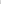 Министерством физической культуры и спорта Ульяновской области
врамках реализации Стратегии государственной антинаркотической политики 
на территории Ульяновской области проводились мероприятия, направленные 
на привлечение населения к занятиям физкультурой, спортом и пропаганду здорового образа жизни. В 2018 году прошли массовые соревнованиях по лыжным гонкам «Лыжня России», конькобежному спорту «Лёд надежды нашей», спортивному ориентированию «Российский азимут», лёгкой атлетике «Кросс нации», «Оранжевый мяч», «День ходьбы», а также «КЭС баскет», «Кожаный мяч», «Школьная спортивная лига». В период зимних каникул во всех муниципальных образованиях Ульяновской области были проведены спортивные физкультурно-оздоровительные мероприятия: рождественские турниры по видам спорта, развлекательные новогодние мероприятия на катках и стадионах, дворовых площадках, массовые катания с горок, на коньках, народные игры и забавы. К зимнему периоду (зимние каникулы, новогодние праздники) было подготовлено 407 спортивных площадок, из них240хоккейных кортов, 52 ледовых площадки, 12 ледовых полей, 3 крытых арены. В муниципальных образованиях на площадях для жителей были организованы спортивно-массовые и праздничные мероприятия в рамках проекта «Зимний Венец». Кубки Школьной спортивной лиги проводятся в Ульяновской области в третий раз. Начинаются они в июне с отборочных турниров и завершаются в сентябре-октябре финальными встречами сильнейших команд Сельских игр и Игр трёх городов. В этом сезоне в Летних кубках приняло участие более 40 команд из дивизиона Ульяновск – Новоульяновск, 21 команда 
изг.Димитровграда, 116 команд сельских спортивных клубов Ульяновской области. С целью реализации Всероссийской стратегии развития отрасли «физическая культура и спорт» до 2020 года в регионе организовано и продолжает реализовываться спартакиадное движение «Спартакиада длиною в жизнь». 
В рамках этого движения проводятся спартакиады для всех категорий населения. Так, в 2018 году организованы и проводятся:спартакиада среди государственных служащих (в ней ежемесячно принимает участие порядка 60 человек);спартакиада среди средств массовой информации(приняло участие около 250 человек);спартакиада «Бодрость и здоровье» (для людей старшего возраста) (в ней приняло участие около 300 человек);летние областные сельские игры(приняло участие около 1000 человек).Областная Универсиада-2018 проходила с февраля по май 2018 года 
на спортивных базах учебных заведений и других спортивных сооружениях Ульяновской области с целью формирования в молодёжной среде здорового образа жизни, патриотического воспитания, широкого привлечения студентов 
к регулярным занятиям физической культурой и спортом. К участию в соревнованиях областной Универсиады-2018 допускались студенты очной формы обучения вузов и их филиалов на территории Ульяновской области, обучающиеся по программе высшего профессионального образования 
и команда Ульяновского физкультурно-спортивного техникума Олимпийского резерва (далее – УФСТОР).Спартакиада прошла среди студентов 5 вузов
иУФСТОР по 17 видам спорта.Спартакиада «В будущее со спортом» проведена среди воспитанников областных государственных образовательных учреждений для детей-сирот 
и детей, оставшихся без попечения родителей.Министерство физической культуры и спорта Ульяновской области приняло участие в проведении акций:«Скажи жизни– ДА!», посвящённой Всемирному Дню здоровья;«Мир без наркотиков», «Нет наркотикам», посвящённых Международному дню борьбы с наркоманией;«Молодёжь против наркомании и СПИДа», а также приняли участие в акции «ВИЧ СТОП-СПИД»;«Начни с себя», посвящённой Всемирному дню отказа от курения;«Красный тюльпан надежды», посвящённой Всемирному дню борьбы со СПИДом;«За здоровье и безопасность наших детей» в рамках Всероссийской антинаркотической акции.В рамках данных акций совместно с муниципальными образованиями, учреждениями физкультурно-спортивной направленности в первом полугодии 2018 года было организовано 7516 спортивно-массовых мероприятий, в которых приняли участие все категории населения общим количеством более
117,3 тыс.человек. В рамках областного агитпоезда было проведено более 40 мастер-классов 
по видам спорта (футболу, волейболу, фитнесу, плаванию, дзюдо, кикбоксингу, баскетболу, хоккею с мячом, хоккею с шайбой, спортивному туризму, пауэрлифтингу, спортивной гимнастике, настольному теннису, бадминтону, лёгкой атлетике и др.), было проведено 10 утренних зарядок «Зарядка с чемпионом», 12 мероприятий «Урок успеха», «Урок со звездой». Всего было проведено более 400 спортивных мероприятий, охват составил более 26,0 тыс. человек. В летний период на территории Ульяновской области работало 
2651 физкультурно-оздоровительный и спортивный объект, в том числе 
1318 открытых плоскостных сооружений (16стадионов, 740спортивных залов, 
43 бассейна, 300открытых спортивных площадок, 2 манежа, 25 лыжных баз (тренировочные базы), 3 биатлонных комплекса (тренировочные базы), 
73сооружения для стрелковых видов спорта, 2 гребные базы, 2 объекта с искусственным льдом, 123универсальные игровые площадки, 3велодорожки. В 2018 году в Ульяновской области было проведено более 270 спортивных мероприятий,включая Дни здоровья и спорта,мастер-классы сизвестными спортсменами и тренерами Ульяновской области, массовые физкультурные зарядки, спартакиады по видам спорта среди дворовых команд, кино-
и видеолектории по здоровому образу жизни, флешмобы пофитнесу, показательные выступления спортсменов, занимающихся видами спорта 
не входящими вшкольную программу по физической культуре (велотриал, скейтборд, стритворкаут– уличная гимнастика, паркур, скиппинг, фристайл-слалом на роликах), спартакиады по пионерболу, мини-футболу, настольному теннису, шахматам,дартсу, настольным играм, дуйболу и выполнению  норм ГТО, в которых приняло участие более 240 тыс. человек.В 2018 году в учреждениях культуры Ульяновской области веласьсистемная работа по реализации мероприятий, направленных на пропаганду здорового образа жизни, профилактику негативных проявлений среди населения и формирование ответственного отношения к своему здоровью.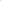 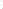 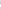 В соответствии с планами работы по популяризации здорового образа жизни в 2018 году во всех учреждениях культуры были проведены организационно-методические и творческие мероприятия, информационно-пропагандистская работа, направленная на формирование здорового образа жизни населения всех возрастных категорий.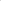 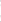 В деятельности по профилактике наркомании учреждения культуры сотрудничают с комитетами по делам молодёжи, культуры и спорта, комиссиями по делам несовершеннолетних и защите их прав при администрациях муниципальных образований Ульяновской области, Центром временного содержания несовершеннолетних правонарушителей, учреждениями здравоохранения и другими учреждениями системы профилактики.За отчётный период учреждениями культуры Ульяновской области проведены следующие мероприятия:782 мероприятия с охватом 39205 человек в рамках месячника по борьбе 
с пьянством среди несовершеннолетних;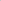 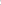 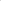 свыше 220 мероприятий (акции, встречи, лекции, конкурсы, беседы, диспуты, выступления агитбригад и т.д.). в рамках Фестиваля здорового образа жизни. Охват населения составил более 6000 человек;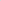 более 950мероприятийв рамках месячника по профилактике вредных привычек, среди несовершеннолетних Ульяновской области.Охват составил свыше 30 тыс. человек;336 мероприятий в рамках Всемирного дня без табака, в которых приняли участие 8547 человек;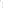 256 мероприятий в рамках Всероссийского дня трезвости, в которых приняли участие 3246 человек;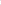 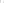 антинаркотические акции «Нельзя оставаться равнодушным!» в рамках проекта «В прекрасном – свет надежды!»(участниками мероприятий стали 1354 человека);экспонирование в образовательных учреждениях передвижных выставок социального плаката «Касается каждого!», «Давай поговорим» (участниками мероприятий стали 4254 человека);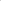 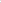 организация и проведение кинолекториев на базе кинозала «Люмьер» 
и с выездом в муниципальные образования Ульяновской области «Здоровое поколение 21 века», «Скажи жизни– ДА!», охват составил 2992 человека(подростки в возрасте от 14 до 18 лет);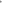 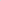 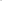 в библиотеке для детей и юношества ежеквартально проводится акция 
«Я – ребёнок! Я – человек! Я – гражданин!», которая позволяет обсуждать проблемы современной молодёжи с участием специалистов: юриста государственного юридического бюро, Уполномоченного по правам ребёнка 
вУльяновской области, специалиста-психолога МБОУ ППМС Центр «Росток». Охват составил535 человек;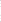 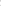 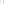 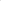 в ноябре состоялся нон-стоп показ конкурсных работ V областного фестиваля-конкурса спектаклей, инсценировок и театрализованных представлений среди самодеятельных театральных коллективов «Театр против наркотиков».Старт фестиваля-конкурса дан в Международный день борьбы снаркоманией 
26 июня. Всего было подано 26 заявок в номинациях «Лучший спектакль», «Театрализованное представление», «Лучшая инсценировка (этюд)», «Лучшая видеоинсталляция»;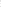 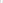 в декабре в ОГБПОУ «Ульяновский колледж культуры и искусства» (далее –колледж культуры и искусства) состоялся показ антинаркотической постановки«Очки» студенческого театра малых форм «Рампа» с участием студентов специальности «Социально-культурная деятельность». Спектакль направлен 
на профилактику наркомании среди молодёжи. Среди зрителей спектакля – родители студентов, студенты и преподаватели колледжа культуры и искусства;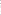 в декабре проведено молодёжное ток-шоу «Антиспиритус» с участием врачей-наркологов, психолога и обучающихся колледжа культуры и искусства. Задачей данного ток-шоу является совершенствование системы первичной профилактики алкоголизма инезаконного употребления наркотических 
и психотропных веществ; пропаганда здорового образа жизни иформирование духовных ценностей современного человека без вредных привычек. Специалисты обсудили со студентами причины употребления алкоголя и наркотиков, современные методы и виды профилактикии лечения. Беседа сопровождалась показом социальных видеороликов о проблемах наркомании, алкоголизма и табакокурения. Охват – 100 человек;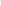 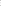 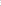 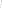 с целью обеспечения профессионального уровня специалистов учреждений культуры в муниципальных образованиях Ульяновской области в 2018 году организовано проведение семинаров-практикумов «Организация и проведение антинаркотических акций «Область без наркотиков»: 6 февраля семинар проведён в рамках школы сельского работника культуры «Перезагрузка. Горизонты будущего»; 14 марта семинар проведён в рамках областного агитпоезда 
«За здоровый образ жизни и здоровую, счастливую семью», 25 июля семинар проведён в рамках областного агитпоезда «За здоровый образ жизни и здоровую, счастливую семью»; 24 декабря семинар проведён на базе ОГБУК «Центр народной культуры Ульяновской области». Общий охват–116 человек.Темы семинаров: антинаркотические акции, фестивали, конкурсы, тренинги, мероприятия по поддержке волонтёрских клубов, мероприятия антинаркотической направленности в сфере культуры;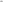 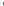 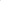 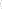 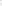 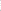 В 2018 году организовано 27 выездов в рамках областного агитпоезда «За здоровый образ жизни и здоровую, счастливую семью». Всего проведено
1010 мероприятий, из них 338 мероприятий – областными учреждениями культуры,672 мероприятия – учреждениями культуры муниципальных образований. Общий охват населения учреждениями культуры составил 
42951 человек (областными учреждениями –14552 человека, районными –
28399 человек).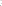 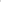 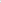 5. Анализ, оценка и динамика ситуации в сфере противодействия незаконному обороту наркотиковВ 2018 году на территории Ульяновской области сохранилась тенденция сокращения количества зарегистрированных преступлений, связанных с незаконным оборотом наркотиков (далее – наркопреступления). По итогам прошедшего года на территории региона зарегистрировано 1113 (АППГ – 1130, 
-1,5%) наркопреступлений. Из числа зарегистрированных преступлений 809 составляют тяжкие и особо тяжкие (АППГ – 767,+5,5%), 594 – совершены 
в крупном и особо крупном размере (АППГ – 616, -3,6%).Связанных со сбытом наркотиков – 497 преступлений (АППГ – 403, +23,3%), с хранением наркотиков – 591 преступление (АППГ – 709, -16,6%,). Зарегистрировано 452 преступления, по которым изымались синтетические наркотические средства (АППГ – 431, +4,9%).За отчётный период текущего года зарегистрировано девять (АППГ – 10,
-10%) фактов организации и содержания притонов для потребления наркотических средств.В целом с точки зрения противодействия незаконному обороту наркотических средств и психотропных веществ наркоситуация остается наиболее напряженной в следующих муниципальных образованиях Ульяновской области:город Ульяновск – зарегистрировано 696 наркопреступлений (АППГ – 693, +0,4%);город Димитровград – зарегистрировано 118 наркопреступлений(АППГ – 216, -13%);Мелекесский район – зарегистрировано 40 наркопреступлений (АППГ – 35, +14,3%).Изъято на момент возбуждения уголовного дела наркотических средств и психотропных веществ 54517 г. (АППГ – 79705 г., -31,6%). Основную часть изъятых наркотических средств (36361 г., 67%) составляют наркотики каннабисной группы (марихуана, гашиш, гашишное масло). Наркотики опийной группы (маковая солома, героин) составили 3% от общего количества изъятых наркотических средств (1618 г.). Существенная доля (10935 г., 20%) среди изъятого принадлежит наркотикам амфетаминовой группы (МДМА, мефедрон
и прочие). Синтетические аналоги тетрагидраканнабинола составили 9% (4837 г.) от общего количества. Такие вещества, как метадон (1 г.), иные наркотические средства (567 г.), составляют 1% от изъятого.Для сравнения, за 2017 год общее количество изъятых наркотических средств распределялось так:наркотики каннабисной группы – 62,6%;наркотики опийной группы – 12%;наркотики амфетаминовой группы – 14%;синтетические аналоги тетрагидроканнабинола – 11%;остальные наркотические средства – 0,4%. В 2018 году стоимость наркотических средств, находящихся в незаконном обороте на территории Ульяновской области, существенно не изменилась: стоимость (за 1 г) наркотического средства гашиш составляет 1000-1200 рублей, синтетических наркотиков – 2500-3000 рублей, героина – 2500-3500 рублей. Выявлено и пресечено 5 преступлений, связанных с легализацией денежных средств, добытых преступным путём (АППГ – 2, +150%). Сумма легализованных (отмытых) денежных средств или иного имущества, приобретённых лицом 
в результате совершения им преступления (по оконченным предварительным расследованием уголовным делам по статье 174.1 Уголовного кодекса Российской Федерации (далее – УК РФ), составила 1355,0 тыс. рублей (АППГ – 
251,724 тыс. рублей, +438,3%).Расследовано 668 преступлений по линии незаконного оборота наркотических средств и психотропных веществ (АППГ – 763, -12,5%), по тяжким и особо тяжким составам – 349 преступлений (АППГ – 441, -20,9%).Несовершеннолетними и при их соучастии совершено 9 преступлений 
(АППГ – 13, -30,8%), лицами, ранее совершавшими преступления – 477 (АППГ –532, -10,3%), не имеющими постоянного источника дохода – 523 (АППГ – 602, 
-13,1%), иностранными гражданами – 7 (АППГ – 13, -46,2%), учащимися 
и студентами – 20 (АППГ – 27, -25,9%).Лицами в состоянии наркотического опьянения за 2018 год совершено 
165 преступлений (АППГ – 261, -36,8%), из них связано с незаконным оборотом наркотиков – 135 (АППГ – 247, -45,3%). Лицами, состоящими на учёте в органах здравоохранения с диагнозом «наркомания» и «злоупотребление наркотиками с вредными последствиями», совершено 369 преступлений (АППГ – 264, +39,8%), из них с незаконным оборотом наркотических средств и психотропных веществ связано 120 (АППГ – 100, +20,0%). Принятыми мерами в 2018 году окончено оперативное сопровождение 
и направлены в суд уголовные дела по 4 преступлениям с квалифицирующим признаком «совершено в составе ОГ», а также по 31 преступлению 
с квалифицирующим признаком «совершено группой лиц попредварительному сговору».В результате межведомственных мероприятий сотрудниками УМВД России по Ульяновской области совместно с сотрудниками УФСБ России поУльяновской области пресечена деятельность межрегионального организованного преступного сообщества, осуществлявшего сбыт синтетических наркотических средств 
на территории Ульяновской и Самарской областей (УД №11801730019000464 
по части 2 статьи 210 УК РФ, №11801730019000465 по части 1 статьи 210 УК РФ). Задержано 13 активных участников организованного преступного сообщества, 
из незаконного оборота изъято около12 кг наркотических средств синтетического происхождения.Выявлена и пресечена деятельность 3 интернет-магазинов, осуществляющих распространение наркотических средств на территории региона, а также расчёты посредством электронных средств платежа, в том числе платёжных карт 
и денежных суррогатов (в т.ч. «биткоины») в информационно-телекоммуникационной сети «Интернет» (далее – сеть Интернет»).Реализуются мероприятия, направленные на выявление и пресечение каналов поставки наркотических средств и психоактивных веществ на территорию региона. В 2018 году сотрудниками УМВД России по Ульяновской области пресечено 
7каналов незаконного поступления на территорию региона наркотических средстви психотропных веществ из городов Москвы, Казани, Самары и Самарской области. Сотрудниками органов внутренних дел Ульяновской области выявлено 763 (АППГ – 849, -10,1%) административных правонарушения в сфере незаконного оборота наркотических средств и психотропных веществ, в том числе: по статье 6.8 Кодекса Российской Федерации об административных правонарушениях (далее – КоАП РФ) (незаконные приобретение, хранение, перевозка, изготовление, переработка без цели сбыта наркотических средств, психотропных веществ или их аналогов)– 26 (АППГ – 36, -27,8%);по статье 6.9 КоАП РФ (потребление наркотиков без назначения врача)– 466 (АППГ – 508, -8,3%);по статье 6.9.1 КоАП РФ (уклонение от прохождения диагностики, лечения, реабилитации) – 193 (АППГ – 201, -4,0%);по статье 6.13 КоАП РФ (незаконная реклама наркотических средств и психотропных веществ) – 15 (АППГ – 10, +50,0%); по статье 6.16 КоАП РФ (нарушение правил оборота наркотических средств, психотропных веществ и их прекурсоров) – 9 (АППГ – 6, +50,0%);по статье 10.5 КоАП РФ (непринятие мер по уничтожению наркосодержащих растений)– 5 (АППГ – 4, +25,0%); по статье 10.5.1 КоАП РФ (незаконное культивирование растений, содержащих наркотические средства) – 1 (АППГ – 1, 0,0%);по части 2 статьи 20.20 КоАП РФ (потребление наркотиков в общественных местах) – 47 (АППГ – 83, -43,4%);по части 3 статьи 20.20 КоАП РФ (потребление наркотиков в общественных местах, совершенные иностранным гражданином или лицом без гражданства) – 
1 (АППГ – 0, +100,0%).В рамках реализации Федерального закона от25.11.2013 № 313-ФЗ 
во взаимодействии с региональными органами исполнительной власти и органами местного самоуправления проводятся мероприятия по понуждению наркопотребителей к прохождению лечения от наркомании, а также реабилитации и ресоциализации.За отчётный период мировыми судами Ульяновской области рассмотрено 487 дел об административных правонарушениях, предусмотренных статьёй 6.9 
и частью 2 статьи 20.20. КоАП РФ, принято 445 судебных решений с наложением обязанностей пройти диагностику, лечение, реабилитацию, в том числе, 
13 судебных решений в порядке части 2.1 статьи 4.1 КоАП РФ 
по административным правонарушениям, предусмотренным статьёй 6.8 КоАП РФ. В связи с исполнением обязанностей, предусмотренных частью 2.1 статьи 4.1 КоАП РФ на учёт за всё время поставлено 1856 лиц, снято – 1243 (по исполнению возложенной обязанности – 1122, в связи со смертью – 63, поиным основаниям – 58). За 12 месяцев 2018 года судами рассмотрено 171 дело об административных правонарушениях, предусмотренных статьёй 6.9.1 КоАПРФ.В рамках осуществления контрольно-разрешительной деятельности в отчётном периоде Управлением по контролю за оборотом наркотиков УМВД России по Ульяновской области (далее – УНК УМВД России по Ульяновской области) медицинским учреждениям оказаны следующие государственные услуги.Проведено 11 плановых проверок юридических лиц на предмет хранения 
и учёта прекурсоров наркотических средств и психотропных веществ. По статье 6.16 КоАП РФ привлечены к административной ответственности 
9 медицинских учреждений. Выдано 19 заключений на 34 помещения, в которых осуществляется деятельность, связанная с оборотом наркотических средств и психотропных веществ, об их соответствии установленным требованиям к оснащению инженерно-техническими средствами охраны, 6 заключений переоформлены (на  34 помещения); 349 заключений на 1107 работников, которые должны иметь доступ к наркотическим средствам и психотропным веществам, об отсутствии у них непогашенной или неснятой судимости; вынесено 230 постановлений об исключении 366 работников из заключений; заключения на работников, которые должны иметь доступ кпрекурсорам, об отсутствии у них непогашенной или неснятой судимости, невыдавались. В целях снижения доступности для наркопотребителей местного растительного наркосырья, УМВД России по Ульяновской области 
на территории региона организована и проведена межведомственная комплексная оперативно-профилактическая операция «МАК-2018». Сотрудниками полиции 
на территории региона в период проведения операции выявлено 503 очага произрастания наркосодержащих растений на общей площади 35395кв.м. 
Во взаимодействии с исполнительными органами государственной власти 
иорганами местного самоуправления все выявленные очаги уничтожены. Всего 
в рамках операции выявлено 864 очага произрастания дикорастущих наркорастений на площади 78791,1 кв.м. Выявленные очаги уничтожены, масса уничтоженного наркосырья составила 20737,95 кг. Принимаются меры, направленные на выявление интернет-ресурсов, содержащих сведения о способах изготовления, распространения и рекламы наркотических средств и психотропных веществ. На постоянной основе осуществляется мониторинг сети Интернет. Полученные сведения о выявленных интернет-ресурсах, содержащих рекламу наркотиков, ежемесячно направляются 
в прокуратуру Ульяновской области. Сотрудниками УНК УМВД России 
по Ульяновской области в 2018 году выявлено 909 сайтов, из которых 
593заблокировано порешению Роскомнадзора.6. Оценка реализации государственных программ (подпрограмм)субъектов Российской Федерации, в рамках которыхреализуются антинаркотические мероприятияВ целях комплексного решения проблемы противодействия злоупотреблению наркотиками и их незаконному обороту в Ульяновской областиреализуется подпрограмма «Комплексные меры противодействия злоупотреблению наркотиками и их незаконному обороту натерритории Ульяновской области на2014-2020 годы» государственной программы Ульяновской области «Обеспечение правопорядка и безопасности жизнедея-тельности на территории Ульяновской области» на 2014-2020 годы, утверждённая постановлением Правительства Ульяновской области от 11.09.2013 № 37/413-П (далее – Подпрограмма).Объём финансирования Подпрограммы в 2018 году за счёт средств областного бюджета Ульяновской области составил 7173,4 тыс. рублей, в том числе по направлениям:профилактика незаконного потребления наркотических средств и психотропных веществ, наркомании – 2032,0 тыс. рублей;меры по совершенствованию системы лечения, социальной адаптации и реабилитации наркопотребителей– 5079,5 тыс. рублей.В 2018 году по направлению «профилактика незаконного потребления наркотических средств и психотропных веществ»за счёт средств Подпрограммы проведены:более 3,5 тыс. массовых мероприятий антинаркотического характера, в том числе в рамках социально значимых мероприятий «Месячник по борьбе с «вредными привычками», «Всемирный день борьбы с наркотиками», «День трезвости», «Единый день профилактики правонарушений», в которых приняли участие более 28 тыс. человек;134 кинолектория «Здоровое поколение XXI века» и «Скажи жизни – ДА!» на территории муниципальных образований Ульяновской области, участниками которых стали около 3 тыс. подростков в возрасте от 14 до 18 лет; областной конкурс спектаклей, инсценировок и театрализованных представлений среди самодеятельных любительских театров по проблемам профилактики наркомании;четыре зональных семинара-практикума на тему «Организация 
и проведение антинаркотических акций «Область без наркотиков» в рамках школы сельского работника культуры;создано 4 видеоролика антинаркотического содержания «Найди своё призвание», «Построй здоровые отношения», «Цени и береги семью», «Береги здоровье», которые транслировались на светодиодных экранах на улицах города, 
в электротранспорте, в сети Интернет. Организован цикл публикаций вСМИ, опубликовано 6 статей в газете «Аргументы и факты», интернет-газете «Мозаика», раскрывающих тему противодействия незаконному обороту наркотиков. Изготовлены памятки, буклеты для детей, родителей, педагогических 
и социальных работников, психологов по профилактике потребления психоактивных веществ.По направлению «меры по совершенствованию системы лечения, социальной адаптации и реабилитации наркопотребителей» за счёт средств Подпрограммы в 2018 году проведены следующие мероприятия:организован цикл публикаций в СМИ, раскрывающих тему противодействия незаконному обороту наркотиков. Опубликовано 6 статей в газете «Аргументы 
и факты» и интернет-газете «Мозаика»;произведена и размещена в установленном порядке социальная реклама антинаркотического характера на бортах общественного транспорта;произведена и размещена в установленном порядке социальная реклама антинаркотического характера в сети Интернет по 4 ключевым темам: «Найди свое призвание», «Построй здоровые отношения», «Цени и береги семью», «Береги здоровье»;изданы методические научно-популярные пособия, листовки, буклеты для детей, родителей, молодёжи, педагогических работников, психологов, социальных работников по проблемам профилактики наркомании и токсикомании;проведён конкурс на лучшую программу по реабилитации и ресоциализации наркопотребителей, по итогам которого получили гранты 2 негосударственные организации: ООО «Свобода» и местная религиозная организация православного прихода Храма в честь иконы Божией Матери «НеупиваемаяЧаша» г.Ульяновска Симбирской епархии Русской Православной Церкви;приобретены оборудование, мебель, расходные материалы для ГУЗ УОКНБ для обеспечения условий оказания наркологической помощи населению 
в соответствии с требованиями приказа Минздрава России от 30.12.2015 № 1034н.В рамках областного агитпоезда «За здоровый образ жизни, здоровую и счастливую семью» проведены обучающие семинары со специалистами первичного звена медицинских учреждений муниципальных образований Ульяновской области по организации антинаркотической пропаганды в государственных учреждениях здравоохранения Ульяновской области. Всего проведено 16 семинаров с охватом 478 специалистов первичного звена здравоохранения.По итогам 2018 года достигнуты целевые индикаторы Подпрограммы по показателям «снижение темпов роста болезненности злоупотреблением наркотическими средствами и психотропными веществами» – 109,83 случая на 100 тыс. населения (при плановом значении 160,0случая на 100 тыс. населения) 
и «снижение темпов роста заболеваемости злоупотреблением наркотическими средствами и психотропными веществами» –7,26случая на 100 тыс. населения (при плановом значении 40,0случая на 100 тыс. населения).Не удалось достичь целевых индикаторов по показателям «снижение темпов роста заболеваемости наркоманией» – 247,83случая на 100 тыс. населения (при плановом значении 245,0 случая на 100 тыс. населения) и «снижение темпов роста болезненности наркоманией» –19,0случая на 100 тыс.населения (при плановом значении 16,3случая на 100тыс. населения). В результате принятых мер в 2018 году на территории Ульяновской области отмечается снижение (в сравнении с показателями за 2017 год) количества граждан, состоявших в течение года на диспансерном учёте и профилактическом наблюдении в органах здравоохранения в связи с немедицинским потреблением наркотических средств и психотропных веществ на 7,8% – с 4860 до 4481 человека. Число лиц с впервые в жизни установленным диагнозом «наркомания» снизилось на 29,2% – с 336 до 238 человек, с диагнозом «пагубное (с вредными последствиями) употребление наркотиков» – на 62,6%, с 243 до 91 человека. Уровень заболеваемости наркоманией снизился с 26,82 до 19,00 случая на 100 тыс.населения, злоупотреблением наркотиками – с 19,4 до 7,26 случая на 100 тыс.населения, что свидетельствует об эффективности программных мероприятий по совершенствованию системы лечения, социальной адаптации и реабилитации наркопотребителей как за счёт укрепления наркологической службы Ульяновской области, так и активного привлечения к этой деятельности некоммерческих организаций.7. Оценка состояния наркоситуации на территории Ульяновскойобласти в соответствии с критериями оценки развития наркоситуацииНаркоситуация на территории Ульяновской области по итогам 2018 года оценивается следующим образом:1. Параметр оценки наркоситуации «Масштабы незаконного оборота наркотиков».Критерии состояния наркоситуации: 1) «Удельный вес наркопреступлений в общем количестве преступных деяний (%)» – 8,5%, ситуация оценивается как тяжёлая (в 2017 году – 8,3%, ситуация оценивалась как тяжёлая);2) «Вовлечённость наркопотребителей в незаконный оборот наркотиков (%)» – 8,2%, ситуация оценивается как тяжёлая (в 2017 году – 19,3%, ситуация оценивалась как кризисная);3) «Криминогенность наркомании (влияние наркотизации на криминальную обстановку) (%)» – 51,9%, ситуация оценивается как кризисная (в 2017 году – 63,1%, ситуация оценивалась как кризисная);  4) «Удельный вес лиц, осуждённых за совершение наркопреступлений, 
в общем числе осуждённых лиц (%)» – 12,01%, ситуация оценивается как тяжёлая (в 2017 году – 14,5%, ситуация оценивалась как тяжёлая);5) «Удельный вес молодёжи в общем числе лиц, осуждённых за совершение наркопреступлений (%)» – 40,92%, ситуация оценивается как напряжённая (в 2017 году – 37,27%, ситуация оценивалась как тяжёлая).В целом состояние наркоситуации по указанному параметру по итогам 2018 года оценивается как тяжёлое (по итогам 2017 года оценивалось как предкризисное).2. Параметр оценки наркоситуации «Масштабы немедицинского потребления наркотиков».Критерий состояния наркоситуации – «Оценочная распространённость употребления наркотиков (по данным социологических исследований) (%)» – 1%, ситуация оценивается как напряжённая (в 2017 году – 1,1%, ситуация оценивалась как напряжённая).3. Параметр оценки наркоситуации «Обращаемость за наркологической медицинской помощью».Критерии состояния наркоситуации: 1) «Общая заболеваемость наркоманией и обращаемость лиц, употребляющих наркотики с вредными последствиями (на 100 тыс. населения)» – 359,45 случая на 100 тыс. населения, ситуация оценивается как тяжёлая (в 2017 году – 387,90 случая на 100 тыс. населения, ситуация оценивалась как тяжёлая);2) «Первичная заболеваемость наркоманией (на 100 тыс. населения)» – 
19,09 случая на 100 тыс. населения, ситуация оценивается как напряжённая 
(в 2017 году – 26,82 случая на 100 тыс. населения, ситуация оценивалась как предкризисная);3) «Первичная обращаемость лиц, употребляющих наркотики с вредными последствиями (на 100 тыс. населения)» – 7,30 случая на 100 тыс. населения, ситуация оценивается как кризисная (в 2017 году – 19,40 случая на 100 тыс. населения, ситуация оценивалась как кризисная).В целом состояние наркоситуации по указанному параметру оценивается как тяжёлое (по итогам 2017 года оценивалось как предкризисное). 4. Параметр оценки наркоситуации «Смертность от употребления наркотиков».Критерий состояния наркоситуации – «Смертность, связанная с острым отравлением наркотиками, по данным судебно-медицинской экспертизы 
(на 100 тыс. населения)» – 1,28 случая, ситуация оценивается как удовлетворительная (в 2017 году – 0,88 случаев, ситуация оценивалась как удовлетворительная).В целом состояние наркоситуации на территории Ульяновской области 
по итогам 2018 года по 4 параметрам оценивается как тяжёлое (в 2017 году оно также оценивалось как тяжёлое). Оценка наркоситуации по итогам 2018 года в разрезе муниципальных образований Ульяновской области представлена в иллюстрационных материалах.8. Краткосрочное прогнозирование дальнейшего развития наркоситуацииАнализ процессов, происходящих на территории Ульяновской области в сфере незаконного оборота и потребления наркотических средств и психотропных веществ, позволяет сделать следующие краткосрочные прогнозы развития наркоситуации.Увеличение количества лиц, экспериментирующих с незаконным употреблением различных сочетаний наркотических средств, распространение незаконного потребления наркотиков каннабисной группы, «курительных смесей» и «новых», в том числе, «дизайнерских» наркотиков, свидетельствуето наличии устойчивого спроса на данные виды наркотических средств среди населения. Появление среди несовершеннолетних, состоящих на учёте в органах здравоохранения, лиц в возрасте 14 лет, рост количества несовершеннолетних, состоящих на диспансерном учёте с диагнозом «наркомания», количества несовершеннолетних лиц, совершающих наркопреступления, говорят о негативных тенденциях, усиливающихся в молодёжной среде и связанных с незаконным оборотом наркотических средств и психотропных веществ. Это требует принятия активных мер по проведению в молодёжной среде профилактической работы о вреде наркотиков, о недопустимости участия в любом виде незаконного оборота наркотиков. Существенной в структуре наркопреступности останется роль организованных преступных групп, представители которых изыскивают возможности для создания каналов поставки и сетей распространения наркотических средств на территории Ульяновской области. Благоприятными условиями для этого являются: географическое положение Ульяновской области, наличие разветвлённой сети транспортных магистральных путей, в том числе международного значения, повсеместное распространение сети Интернет и системы электронных платежей.Возрастание роли «теневого», «невидимого» сегмента сети Интернет 
(Тор-браузер, анонимайзеры и пр.), использование каналов «Телеграм» в схемах поставки и сбыта наркотиков, использование бесконтактных способов заказа, оплаты, поставки и приобретения наркотических средств, способствуют повышению уровня конспирации и, как следствие, высокой латентности данного вида преступлений. Это обуславливает необходимость активизации работы оперативных подразделений правоохранительных органов по выявлению преступлений указанного вида, совершенствованию межведомственного взаимодействия, в том числе изменению законодательства, регламентирующего информационно-телекоммуникационный обмен информацией.Сохранится достаточно высокий уровень рецидивной наркопреступности вследствие невысокого уровняжизни некоторых социальных слоёв наркозависимой части населения. С учётом этого среди лиц, вернувшихся измест лишения свободы, необходимо продолжить работу по восстановлению трудовых навыков, получению профессий, оказанию содействия втрудоустройстве. Реализация положений Федерального закона от 25.11.2013 №313-ФЗ, направленного на мотивацию потребителей наркотиков к обращению 
за наркологической помощью, повлечёт увеличение числа лиц, проходящих диагностику, лечение, реабилитацию.В связи с этим необходимо дальнейшее развитие системы наркологической помощи натерритории региона, привлечение негосударственных реабилитационных организаций к частно-государственному партнёрству всфере комплексной реабилитации и ресоциализации наркопотребителей.Прогнозируется увеличение уровня потребления наркотиков, получаемых 
из конопли, и объёмов их незаконного оборота, что потребует продолжения последовательной работы по выявлению и уничтожению очагов произрастания дикорастущих наркосодержащих растений на территории Ульяновской области. 9. Управленческие решения и предложения по изменению наркоситуации в Ульяновской области и в Российской ФедерацииС учётом сложившейся наркоситуации на территории Ульяновской области и прогноза её дальнейшего развития исполнительным органам государственной власти Ульяновской области, территориальным органам федеральных органов исполнительной власти, органам местного самоуправления муниципальных образований Ульяновской области необходимо сосредоточить усилия 
на реализации следующих мер, направленных наоздоровлениенаркоситуации
на территории Ульяновской области в 2019 году:1) Министерству образования и науки Ульяновской области:а) проводить системную работу с обучающимися образовательных организаций по формированию негативного отношения к потреблению наркотиков и других психоактивных веществ, их мотивации к участию всоциально-психологическом тестировании и медицинских профилактических осмотрах; б) обеспечить проведение социально-психологического тестирования обучающихся в образовательных организациях по единой методике, выявление учащихся, относящихся к группе риска, организацию с ними индивидуальной воспитательной работы, в том числе во взаимодействии с учреждениями здравоохранения, правоохранительными органами, комиссиями по делам несовершеннолетних;в) принять меры по развитию и поддержке волонтёрского антинаркотического движения на территории Ульяновской области, обучению волонтёров новым методами технологиям профилактической деятельности;г) провести обучающие семинары для педагогов образовательных организаций Ульяновской областипопрофилактике наркопотребления и незаконного оборота наркотиков;д) организовать систематическое проведение занятий, лекций с родителями по вопросам антинаркотического воспитания детей и подростков, обучение родителей поведению и воспитательным мерам в отношении подростка, интересующегося наркотиками или замеченного в их употреблении;2)Министерству семейной, демографической политики и социального благополучияУльяновской области в целях обеспечения условий для социальной реабилитации и ресоциализации лиц, допускающих незаконное употребление наркотиков, обеспечить финансирование мероприятий по оказанию услуг 
по социальной реабилитации наркозависимых граждан на базе негосударственных организаций с использованием именных сертификатов;3) Министерству здравоохранения Ульяновской области:а) провести конкурс на грантовую поддержку научных исследований в области реабилитации больных наркоманией, разработки и внедрения инновационных программ реабилитации и реинтеграции больных наркоманиейб) на основе заключённых договоров и соглашений оказать информационную, консультационную и иную поддержку негосударственным организациям, реализующим программы комплексной реабилитации и ресоциализации лиц, употребляющих наркотики без назначения врача, осуществлять контроль за деятельностью этих организаций, а также эффективностью реабилитационных программ в пределах полномочий;в) принять меры по оснащению ГКУЗ «Ульяновское областное бюро судебно-медицинской экспертизы» оборудованием, необходимым для проведения комплексных судебно-медицинских экспертиз, направленных на установление конкретного вещества (веществ), явившегося причиной отравления;4) Министерству физической культуры и спорта Ульяновской областипродолжить проведениемероприятий, направленных на профилактику вредных привычек иправонарушений среди молодёжи, привлечение к занятиям физической культурой и спортом несовершеннолетних, в том числе оказавшихся в трудной жизненной ситуации;5) Министерству искусства и культурной политики Ульяновской областипродолжить проведение культурно-массовых, творческих мероприятий, информационно-пропагандистскихакций, направленных на профилактику негативных проявлений среди населения и формирование ответственного отношения к своему здоровью;6) УМВД России по Ульяновской области:а) продолжить проведение комплекса межведомственных мероприятий, направленных на перекрытие каналов поступления наркотиков на территорию Ульяновской области, в том числе контрабандных, противодействие организованной наркопреступности, подрыв экономических основ наркобизнеса;б) провести мероприятия, направленные на побуждение больных наркоманией, совершивших административные правонарушения и преступления, к лечению наркомании, медицинской и социальной реабилитации, осуществлять контроль за исполнением наркопотребителями возложенной на них судами обязанности пройти диагностику, профилактические мероприятия, лечение 
от наркомании и реабилитацию; в) в целях профилактики рецидивной преступности осуществлять административный надзор за лицами, вернувшимися из мест лишения свободы;г) обеспечить мониторинг сети Интернет с целью выявления сайтов, содержащих информацию о способах, методах разработки, изготовления и использования наркотиков и их прекурсоров, местах их приобретения, способах и местах культивирования наркосодержащих растений, а также организацию работы по их блокировке; д) проводить проверку обстоятельств отравления наркотическими средствами и психотропными веществами в целях своевременного принятия мер по противодействию поступлению в незаконный оборот новых видов наркотиков;е) проводить проверки общественных мест и мест массового досуга молодёжи с целью выявления лиц, находящихся в состоянии наркотического опьянения, пресечения правонарушений и преступлений, связанных с незаконным оборотом наркотиков;7) главам администраций муниципальных образований Ульяновской области:а) на заседаниях муниципальной антинаркотической комиссииежеквартально анализировать динамику показателей, характеризующих уровень немедицинского потребления наркотиков и их незаконного оборотана территории муниципального образования,с выработкой мер, направленных на оздоровление наркоситуации, обеспечить надлежащее финансирование муниципальных антинаркотических программ и подпрограмм, а также контроль за исполнением предусмотренных ими мероприятий;б) принять меры по дальнейшему развитию культурно-досуговой сферы для детей и подростков, в том числе на основе государственно-частного партнёрства, проводить системную профилактическую работу с социально неблагополучными семьями, внедрять новые формы профилактической работы 
с детьми и подростками с привлечением общественных организаций (молодёжные волонтёрские объединения, родительская общественность, общественные воспитатели);в) принять меры по выявлению и уничтожению очагов произрастания дикорастущих наркосодержащих растений на территории муниципального образования;8) аппарату Комиссии:а) ежеквартально анализировать динамику показателей, характеризующих уровень немедицинского потребления наркотиков и их незаконного оборота на территории Ульяновской области для оперативного принятия мер, направленных на оздоровление наркоситуации, оказания необходимой методической помощи муниципальным антинаркотическим комиссиям, внесения изменений в антинаркотическую подпрограмму, нормативные правовые акты Ульяновской области, регулирующие вопросы антинаркотической деятельности;б) провести анализ деятельности негосударственных реабилитационных организаций, представляющих услуги в области реабилитации и ресоциализациинаркопотребителей, не участвующих в квалификационном отборе 
и не включённых в региональную систему реабилитации и ресоциализации наркопотребителей, на предмет соблюдения законодательства Российской Федерации._____________Оценка наркоситуации на территории Ульяновской областипо итогам 2018 года по показателю «Удельный вес наркопреступленийв общем  количестве зарегистрированных  преступных деяний» (%)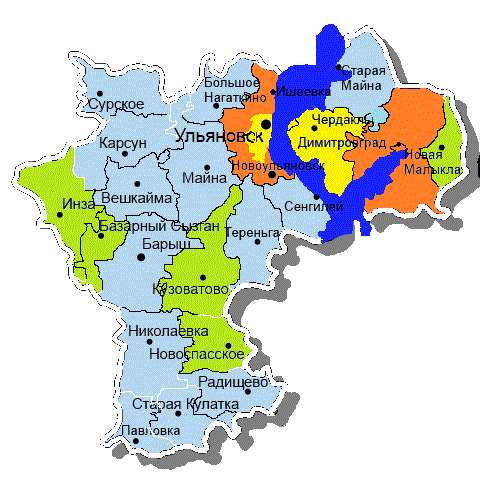 Оценка наркоситуации на территории Ульяновской областипо итогам 2018 года по показателю «Вовлечённостьнаркопотребителей в незаконный оборот наркотиков» (%)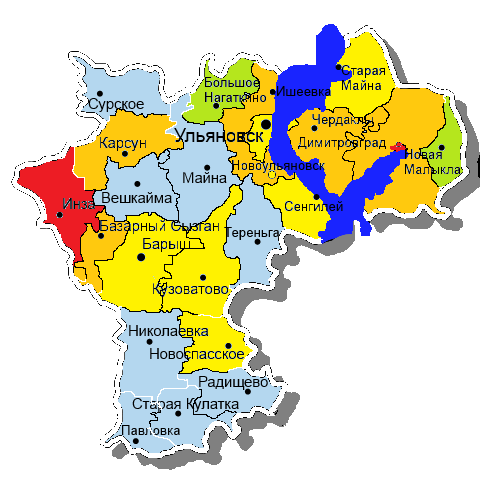 Оценка наркоситуации на территории Ульяновской областипо итогам 2018 года по показателю «Криминогенность наркомании (влияние наркотизации на криминогенную обстановку)» (%)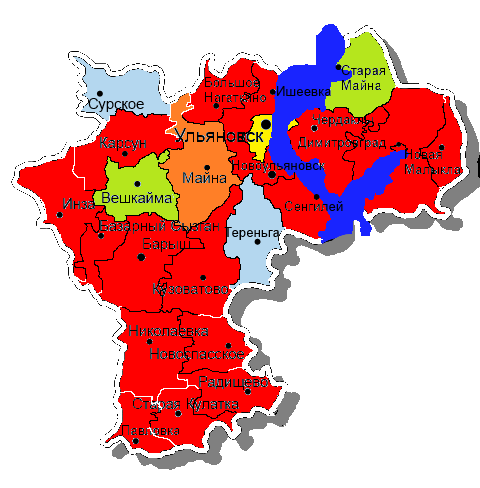 Оценка наркоситуации на территории Ульяновской областипо итогам 2018 года по показателю «Удельный вес лиц, осужденных за совершение наркопреступлений, в общем числе осужденных лиц» (%)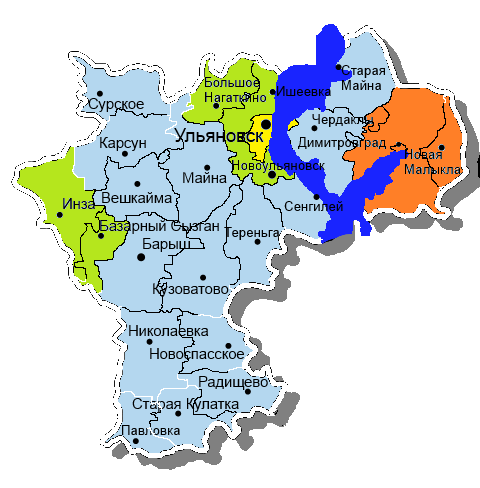 Оценка наркоситуации на территории Ульяновской областипо итогам 2018 года по показателю «Удельный вес молодежи в общем числе лиц, осужденных за совершение наркопреступлений» (%)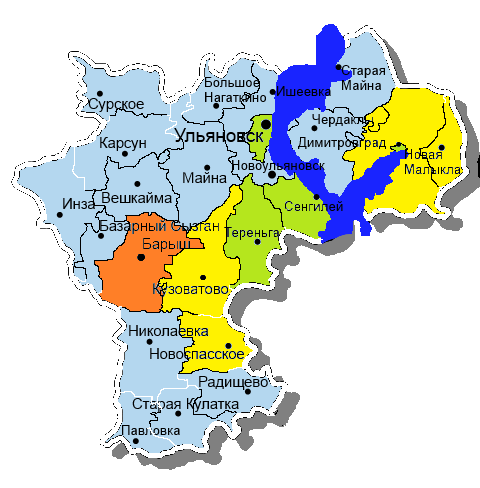 Оценка наркоситуации на территории Ульяновской областипо итогам 2018 года по показателю «Оценочная распространенность употребления наркотиков (по данным социологических исследований)» (%)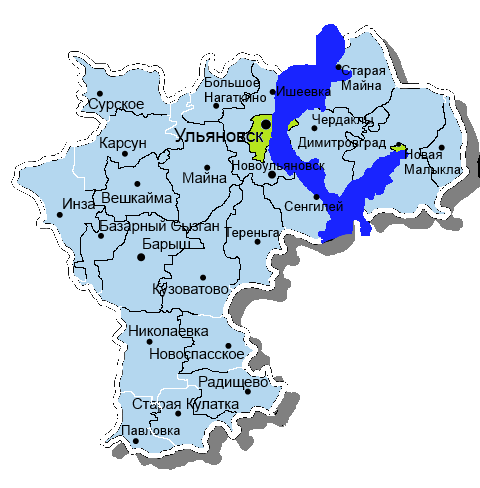 Оценка наркоситуации на территории Ульяновской областипо итогам 2018 года по показателю «Общая заболеваемость наркоманией  и обращаемость лиц,употребляющих наркотики с вредными последствиями»(на 100 тыс. населения)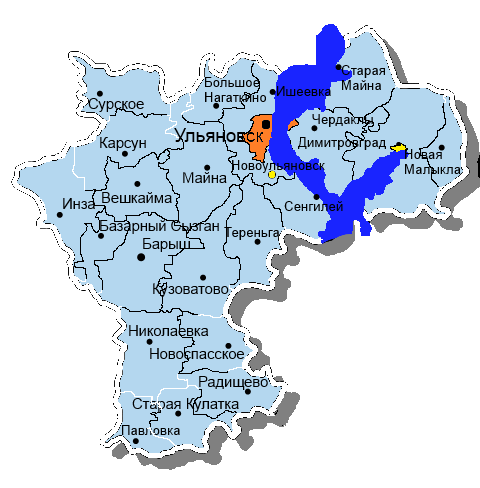 Оценка наркоситуации на территории Ульяновской областипо итогам 2018 года по показателю «Первичная заболеваемость наркоманией»(на 100 тыс. населения)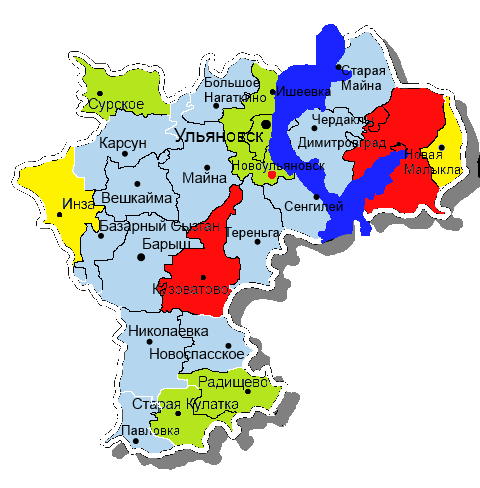 Оценка наркоситуации на территории Ульяновской областипо итогам 2018 года по показателю «Первичная обращаемость лиц, употребляющих наркотики с вредными последствиями»(на 100 тыс. населения)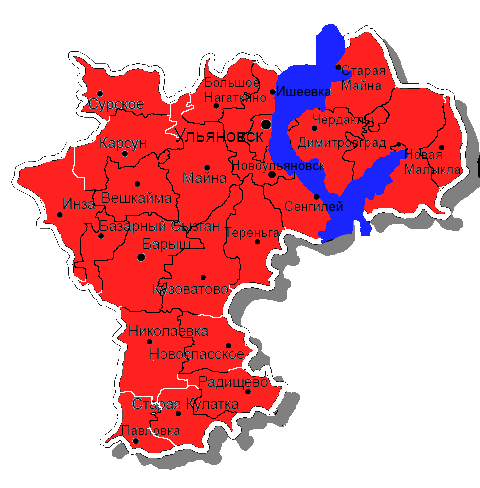 Оценка наркоситуации на территории Ульяновской областипо итогам 2018 года по показателю «Смертность, связанная с острым отравлением наркотиками, по данным судебно-медицинской экспертизы»(на 100 тыс. населения)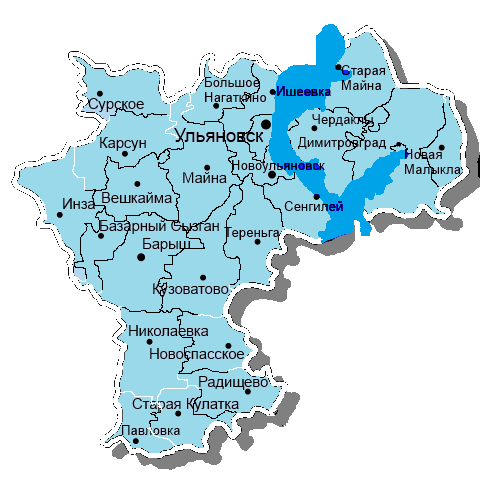 Количество организаций (учреждений) осуществляющих деятельность в сфере реабилитации и ресоциализации лиц, потребляющих наркотические средства и психотропные вещества в немедицинских целяхКоличество организаций (учреждений) осуществляющих деятельность в сфере реабилитации и ресоциализации лиц, потребляющих наркотические средства и психотропные вещества в немедицинских целяхКоличество организаций (учреждений) осуществляющих деятельность в сфере реабилитации и ресоциализации лиц, потребляющих наркотические средства и психотропные вещества в немедицинских целяхКоличество организаций (учреждений) осуществляющих деятельность в сфере реабилитации и ресоциализации лиц, потребляющих наркотические средства и психотропные вещества в немедицинских целях3в том числе:государственныхгосударственныхгосударственныхв том числе:негосударственныхнегосударственныхнегосударственных3в том числе:из них:учредительными документами которых в качестве основных уставных целей и задач предусмотрена деятельность в сфере реабилитации и ресоциализации лиц, потребляющих наркотические средства и психотропные вещества в немедицинских целяхучредительными документами которых в качестве основных уставных целей и задач предусмотрена деятельность в сфере реабилитации и ресоциализации лиц, потребляющих наркотические средства и психотропные вещества в немедицинских целях3в том числе:из них:прошедших квалификационный отбор и включённых в региональный сегмент системы комплексной реабилитации и ресоциализации лиц, потребляющих наркотические средства и психотропные вещества в немедицинских целяхпрошедших квалификационный отбор и включённых в региональный сегмент системы комплексной реабилитации и ресоциализации лиц, потребляющих наркотические средства и психотропные вещества в немедицинских целях3в том числе:из них:прошедших добровольную сертификациюпрошедших добровольную сертификацию3в том числе:из них:имеющих конфессиональную принадлежностьимеющих конфессиональную принадлежность1в том числе:из них:в том числе:православную1в том числе:из них:в том числе:исламскуюв том числе:из них:в том числе:иудейскуюв том числе:из них:в том числе:буддийскуюв том числе:из них:в том числе:инуюЧисло лиц, прошедших реабилитацию в организациях (учреждениях), осуществляющих деятельность в сфере реабилитации и ресоциализации лиц, потребляющих наркотические средства и психотропные вещества в немедицинских целях Число лиц, прошедших реабилитацию в организациях (учреждениях), осуществляющих деятельность в сфере реабилитации и ресоциализации лиц, потребляющих наркотические средства и психотропные вещества в немедицинских целях Число лиц, прошедших реабилитацию в организациях (учреждениях), осуществляющих деятельность в сфере реабилитации и ресоциализации лиц, потребляющих наркотические средства и психотропные вещества в немедицинских целях 678в том числе:в государственных организациях (учреждениях)в государственных организациях (учреждениях)в том числе:из них:несовершеннолетних от 14 до 18 летв том числе:из них:мужчин от 18 до 30 летв том числе:из них:женщин от 18 до 30 летв том числе:в негосударственных организациях в негосударственных организациях 678в том числе:из них:несовершеннолетних от 14 до 18 лет28в том числе:из них:мужчин от 18 до 30 лет470в том числе:из них:женщин от 18 до 30 лет180изстроки 1на которых судом при назначении административного наказания была возложена обязанность пройти диагностику, профилактические мероприятия, лечение от наркомании и (или) социальную реабилитацию в связи с потреблением наркотических средств или психотропных веществ без назначения врачана которых судом при назначении административного наказания была возложена обязанность пройти диагностику, профилактические мероприятия, лечение от наркомании и (или) социальную реабилитацию в связи с потреблением наркотических средств или психотропных веществ без назначения врача17изстроки 1из них:несовершеннолетних от 14 до 18 летизстроки 1из них:мужчин от 18 до 30 лет4изстроки 1из них:женщин от 18 до 30 лет1Субъект РФ/ муниципальное образованиеВеличина показателяХарактеристика состояния наркоситуацииУльяновская область8,45тяжёлоегород Ульяновск9,51тяжёлоегород Димитровград13,74предкризисноегород Новоульяновск3,72удовлетворительноеБазарносызганский район5,66напряжённоеБарышский район1,06удовлетворительноеВешкаймский район2,72удовлетворительное Инзенский район5,70напряжённоеКарсунский район2,45удовлетворительноеКузоватовский район6,60напряжённоеМайнский район4,95удовлетворительноеМелекесский район11,73предкризисноеНиколаевский район4,84удовлетворительноеНовомалыклинский район5,66напряжённоеНовоспасский район5,10напряжённоеПавловский район2,54удовлетворительноеРадищевский район1,02удовлетворительноеСенгилеевский район2,05удовлетворительноеСтарокулаткинский район1,79удовлетворительноеСтаромайнский район2,26удовлетворительноеСурский район4,17удовлетворительноеТереньгульский район3,78удовлетворительноеУльяновский район 11,32предкризисноеЦильнинский район2,49удовлетворительноеЧердаклинский район9,38тяжёлоеСубъект РФ/ муниципальное образованиеВеличина показателяХарактеристика состояния наркоситуацииУльяновская область8,24тяжёлоегород Ульяновск7,07тяжёлоегород Димитровград16,01кризисноегород Новоульяновск7,59тяжёлоеБазарносызганский район10,00предкризисноеБарышский район9,84тяжёлоеВешкаймский район0удовлетворительноеИнзенский район16,67кризисноеКарсунский район11,11предкризисноеКузоватовский район7,27тяжёлоеМайнский район2,38удовлетворительноеМелекесский район14,29предкризисноеНиколаевский район0удовлетворительноеНовомалыклинский район5,88напряжённоеНовоспасский район7,89тяжёлоеПавловский район0удовлетворительноеРадищевский район0удовлетворительноеСенгилеевский район7,69тяжёлоеСтарокулаткинский район0удовлетворительноеСтаромайнский район8,57тяжёлоеСурский район0удовлетворительноеТереньгульский район4,76удовлетворительноеУльяновский район 14,29предкризисноеЦильнинский район5,77напряжённоеЧердаклинский район13,76предкризисноеСубъект РФ/ муниципальное образованиеВеличина показателяХарактеристика состояния наркоситуацииУльяновская область51,93кризисноегород Ульяновск39,22тяжёлоегород Димитровград78,72кризисноегород Новоульяновск85,71кризисноеБазарносызганский район100,00кризисноеБарышский район75,00кризисноеВешкаймский район20,00напряжённоеИнзенский район123,08кризисноеКарсунский район71,43кризисноеКузоватовский район92,86кризисноеМайнский район45,45предкризисноеМелекесский район55,00кризисноеНиколаевский район77,78кризисноеНовомалыклинский район66,67кризисноеНовоспасский район75,00кризисноеПавловский район200,00кризисноеРадищевский район100,00кризисноеСенгилеевский район100,00кризисноеСтарокулаткинский район100,00кризисноеСтаромайнский район25,00напряжённоеСурский район16,67удовлетворительноеТереньгульский район11,11удовлетворительноеУльяновский район 73,33кризисноеЦильнинский район60,00кризисноеЧердаклинский район65,79кризисноеСубъект РФ/ муниципальное образованиеВеличина показателяХарактеристика состояния наркоситуацииУльяновская область12,01тяжёлоегород Ульяновск13,32тяжёлоегород Димитровград21,34предкризисноегород Новоульяновск, Ульяновский район, Цильнинский район10,32напряжённоеБарышский район3,31удовлетворительноеВешкаймский районМайнский район6,75удовлетворительноеИнзенский районБазарносызганский район9,34напряжённоеКарсунский районСурский район4,10удовлетворительноеМелекесский районНовомалыклинский район18,41предкризисноеНиколаевский районПавловский район5,85удовлетворительноеНовоспасский районКузоватовский район7,85удовлетворительноеРадищевский районСтарокулаткинский район5,38удовлетворительноеСенгилеевский районТереньгульский район4,49удовлетворительноеЧердаклинский районСтаромайнский район7,88удовлетворительноеСубъект РФ/ муниципальное образованиеВеличина показателяХарактеристика состояния наркоситуацииУльяновская область40,92напряжённоегород Ульяновск42,55напряжённоегород Димитровград44,06напряжённоегород Новоульяновск, Ульяновский район, Цильнинский район31,43удовлетворительноеБарышский район66,67предкризисноеВешкаймский районМайнский район25,00удовлетворительноеИнзенский районБазарносызганский район29,41удовлетворительноеКарсунский районСурский район12,50удовлетворительноеМелекесский районНовомалыклинский район54,55тяжёлоеНиколаевский районПавловский район30,00удовлетворительноеНовоспасский районКузоватовский район46,67тяжёлоеРадищевский районСтарокулаткинский район0удовлетворительноеСенгилеевский районТереньгульский район36,36напряжённоеЧердаклинский районСтаромайнский район21,74удовлетворительноеСубъект РФ/ муниципальное образованиеВеличина показателяХарактеристика состояния наркоситуацииУльяновская область1,00напряжённоегород Ульяновск1,76напряжённоегород Димитровград1,11напряжённоегород Новоульяновск0удовлетворительноеБазарносызганский район0удовлетворительноеБарышский район0удовлетворительноеВешкаймский район0удовлетворительноеИнзенский район0удовлетворительноеКарсунский район0удовлетворительноеКузоватовский район0удовлетворительноеМайнский район0удовлетворительноеМелекесский район0удовлетворительноеНиколаевский район0удовлетворительноеНовомалыклинский район0удовлетворительноеНовоспасский район0удовлетворительноеПавловский район0удовлетворительноеРадищевский район0удовлетворительноеСенгилеевский район0удовлетворительноеСтарокулаткинский район0удовлетворительноеСтаромайнский район0удовлетворительноеСурский район0удовлетворительноеТереньгульский район0удовлетворительноеУльяновский район 0удовлетворительноеЦильнинский район0удовлетворительноеЧердаклинский район0удовлетворительноеСубъект РФ/ муниципальное образованиеВеличина показателяХарактеристика состояния наркоситуацииУльяновская область359,45тяжёлоегород Ульяновск486,15предкризисноегород Димитровград373,96тяжёлоегород Новоульяновск441,09тяжёлоеБазарносызганский район119,90удовлетворительноеБарышский район163,70удовлетворительноеВешкаймский район202,65удовлетворительноеИнзенский район121,27удовлетворительноеКарсунский район161,08удовлетворительноеКузоватовский район280,96удовлетворительноеМайнский район185,91удовлетворительноеМелекесский район226,35удовлетворительноеНиколаевский район84,39удовлетворительноеНовомалыклинский район242,93удовлетворительноеНовоспасский район179,63удовлетворительноеПавловский район75,79удовлетворительноеРадищевский район113,73удовлетворительноеСенгилеевский район121,73удовлетворительноеСтарокулаткинский район51,57удовлетворительноеСтаромайнский район210,11удовлетворительноеСурский район192,37удовлетворительноеТереньгульский район120,53удовлетворительноеУльяновский район 172,04удовлетворительноеЦильнинский район206,76удовлетворительноеЧердаклинский район260,74удовлетворительноеСубъект РФ/ муниципальное образованиеВеличина показателяХарактеристика состояния наркоситуацииУльяновская область19,09напряжённоегород Ульяновск16,17напряжённоегород Димитровград49,46кризисноегород Новоульяновск39,08кризисноеБазарносызганский район11,99удовлетворительноеБарышский район10,23удовлетворительноеВешкаймский район11,92удовлетворительноеИнзенский район23,58тяжёлоеКарсунский район13,42удовлетворительноеКузоватовский район30,65кризисноеМайнский район8,85удовлетворительноеМелекесский район35,28кризисноеНиколаевский район8,44удовлетворительноеНовомалыклинский район21,43тяжёлоеНовоспасский район14,18удовлетворительноеПавловский район7,58удовлетворительноеРадищевский район16,25напряжённоеСенгилеевский район9,36удовлетворительноеСтарокулаткинский район17,19напряжённоеСтаромайнский район6,00удовлетворительноеСурский район18,03напряжённоеТереньгульский район0удовлетворительноеУльяновский район 16,38напряжённоеЦильнинский район11,93удовлетворительноеЧердаклинский район9,57удовлетворительноеСубъект РФ/ муниципальное образованиеВеличина показателяХарактеристика состояния наркоситуацииУльяновская область7,30кризисноегород Ульяновск4,93кризисноегород Димитровград18,22кризисноегород Новоульяновск0кризисноеБазарносызганский район0кризисноеБарышский район12,79кризисноеВешкаймский район17,88кризисноеИнзенский район20,21кризисноеКарсунский район17,90кризисноеКузоватовский район0кризисноеМайнский район0кризисноеМелекесский район14,70кризисноеНиколаевский район4,22кризисноеНовомалыклинский район0кризисноеНовоспасский район0кризисноеПавловский район7,58кризисноеРадищевский район0кризисноеСенгилеевский район0кризисноеСтарокулаткинский район0кризисноеСтаромайнский район6,00кризисноеСурский район12,02кризисноеТереньгульский район17,22кризисноеУльяновский район 5,46кризисноеЦильнинский район0кризисноеЧердаклинский район11,96кризисноеСубъект РФ/ муниципальное образованиеВеличина показателяХарактеристика состояния наркоситуацииУльяновская область1,28удовлетворительное